Утвержден Листом утвержденияППБ.408843.047-20 РЭ ЛУ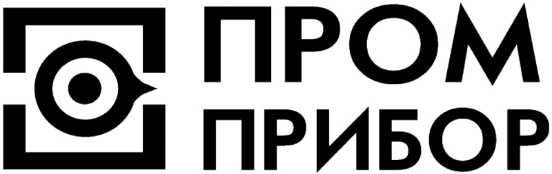 ТЕПЛОВЫЧИСЛИТЕЛИТМК-Н120ППБ.408843.047-20 РЭРУКОВОДСТВО ПО ЭКСПЛУАТАЦИИ__________________________________________________________________________________________г. КалугаСОДЕРЖАНИЕ1	НАЗНАЧЕНИЕ	42	ТЕХНИЧЕСКИЕ ХАРАКТЕРИСТИКИ	63	УСТРОЙСТВО И РАБОТА вычислителя	84	МАРКИРОВКА,  ПЛОМБИРОВАНИЕ,  УПАКОВКА	165	ЭКСПЛУАТАЦИОННЫЕ ОГРАНИЧЕНИЯ	176	ПОДГОТОВКА  К ЭКСПЛУАТАЦИИ	177	ТЕХНИЧЕСКОЕ ОБСЛУЖИВАНИЕ	308	РЕМОНТ ВЫЧИСЛИТЕЛЯ	319	ВОЗМОЖНЫЕ НЕИСПРАВНОСТИ И СПОСОБЫ ИХ УСТРАНЕНИЯ	3110	ТРАНСПОРТИРОВАНИЕ И ХРАНЕНИЕ	31Приложение А   Габаритные и присоединительные размеры	33 Приложение Б   Особенности  передачи  данных  по GPRS каналу	35Приложение В   Схема подключения преобразователей 	37Приложение Г   Схемы подключения внешних устройств	38Приложение  Д1   Структура меню ПАРАМЕТРЫ	39Приложение Д2   Структура меню архивы	40Приложение Д3 Структура меню НастройкИ	42Приложение Д3-1   Структура меню НАСТРОЙКИ → ИЗМЕРЕНИЕ	44Приложение Д3-2 Структура меню НастройкИ → ВЫХОДЫ	47Приложение Д4   Структура меню УСТАНОВКИ	48Приложение Д5   Структура меню СЕРВИС	52Приложение Е   Возможные канальные НС и НС ТС	54Приложение Ж  Указания по калибровке.	55Приложение И   Схемы измерений	56Настоящее руководство по эксплуатации (далее по тексту – «РЭ») распространяется на тепловычислители ТМК-Н120 (далее по тексту – «вычислители») изготавливаемые. Калуга, ул. Складская, 4, ЗАО НПО «Промприбор»,продажи: тел./факс 8 800 250 0303  ЗАО «ТД  Холдинга «Теплоком»,e-mail: info@teplocom-sale.ru, www.prompribor-kaluga.ruсервис: тел./факс (4842) 55-07-17,  e-mail: service@prompribor-kaluga.ruРЭ предназначено для изучения устройства и работы вычислителей и содержит правила их монтажа, эксплуатации, технического обслуживания, транспортирования и хранения. В РЭ приняты условные обозначения и термины, представленные в таблице 1.Таблица 1Время наличия питания – интервал времени, в течение которого на прибор было подано питание;Время отсутствия питания – интервал времени, в течение которого на приборе отсутствовало питание;Время события ТС – интервал времени наличия заданного события в ТС (см. п.3.4);время безаварийной работы ТС - интервал времени, в течение которого тепловычислитель осуществляет учет тепловой энергии теплоносителя в ТС.Тепловая система – совокупность функциональных каналов измерений расхода, температуры, давления, обеспечивающих вычисление тепловой энергии и других физических величин по данным об измеренных параметрах теплоносителя (схемы ТС приведены в Приложении И). Канал измерения объема, температуры, давления – совокупность узлов вычислителя, обеспечивающих преобразование входного сигнала в значение измеряемого  параметра.Нештатная ситуация (НС) - выход одного или нескольких параметров, либо совокупности параметров теплоносителя, измеренных и (или) анализируемых  вычислителем, за границы допускаемых значений, установленных для данного режима работы ТС.ЧАСТЬ I. ОПИСАНИЕ И РАБОТА ИЗДЕЛИЯ.НАЗНАЧЕНИЕВычислители предназначены для работы в составе теплосчетчиков при измерении и регистрации параметров теплоносителя и тепловой энергии в водяных системах теплоснабжения различной конфигурации. Вычислители обеспечивают измерение параметров теплоносителя и расчет тепловой энергии по данным об измеренных параметрах теплоносителя.Область применения: узлы коммерческого учета для водяных систем теплоснабжения на различных объектах теплоэнергетического комплекса и промышленных предприятиях, в жилищно-коммунальном хозяйстве, автоматизированные системы сбора и контроля технологических параметров.Вычислители обеспечивают сохранение измеренных параметров в электронном архиве объемом: для часовых значений – 1488 часов (62 суток), для суточных значений - 730 суток, для месячных значений 48 месяцев (4 года). Вычислители имеют журнал оператора, который фиксирует изменение настроечных параметров, влияющих на метрологические характеристики прибора. Объем журнала более 2000 действий оператора. В нем также фиксируются:факт автоматического перевода часов;факт смены летнего/зимнего периода теплопотребления;текущие значения показаний всех счетчиков перед очисткой архивных и текущих параметров, а также сам факт очистки архива и текущих параметров.Вычислитель имеет журнал НС, в котором фиксируется время изменения всех флагов и НС.  Размер журнала НС более 2000 записей, каждая запись фиксирует изменение от 1 до 32 флагов или НС.Вычислитель обеспечивает измерение и вывод на ЖКИ, и через пользовательские интерфейсы на внешние устройства (см. п.1.6), текущих и архивных параметров, приведенных в таблице 1.1. Отображение (мнемоника) параметров на ЖКИ и их описание приведено в приложении Д.Передача архивных данных и текущих параметров на ПК может выполняться:через интерфейс RS-232 с помощью нуль-модемного кабеля;через модем (GSM модем), подключенный к интерфейсу RS-232;через интерфейс RS-485 (при наличии платы интерфейса RS-485, поставляемой по отдельному заказу);через сеть Интернет по GPRS каналу, через GPRS-модем или с помощью адаптера модема АМ-02*;через сеть Интернет или локальную Ethernet сеть с помощью Ethernet адаптера АЛС* или MOXA (серия NPort 5000)Перенос архивных данных на ПК может осуществляться и с помощью переносного считывающего устройства УС-Н2*. Схемы подключения внешних устройств приведены в Приложении Г. Подробнее описание передачи данных на внешние устройства приведено в разделе 6.* производитель устройств - ЗАО НПО «Промприбор».Таблица 1.1Примечание: Времена, фиксируемые в архивах, отображаются в формате - час:мин.Настроечные параметры (цена импульса по каждому каналу, НСХ ТСП, характеристики преобразователей давления, работающих вместе с вычислителем, температура и давление холодной воды, используемой для подпитки ТС на источнике теплоты, максимальное давление ПД, договорные давления по каналам, реакции на НС и др.) оговариваются потребителем при заполнении карты заказа, приведенной на сайте  www.prompribor-kaluga.ru  в соответствии с методическими указаниями.Пример записи  вычислителя при его заказе и в документации:ТЕХНИЧЕСКИЕ ХАРАКТЕРИСТИКИ Диапазоны показаний основных параметров вычислителей представлены в таблице 2.1Таблица 2.1Погрешности преобразования входных сигналов в значения измеряемых параметров приведены в таблице 2.2Таблица 2.2Измерительные возможности вычислителей представлены в таблице 2.3.Таблица 2.3* дополнительный канал объема, используемый для учета холодной водыЭксплуатационные характеристики вычислителей представлены в таблице 2.4Таблица 2.4Основные технические характеристики вычислителей представлены в таблице 2.5 Таблица 2.5Вычислитель предназначен для работы с измерительными преобразователями со следующими характеристиками, представленными в таблице 2.6Таблица 2.6Питание платы интерфейса RS-485 осуществляется от внешнего источника постоянного стабилизированного напряжения 7…35 В, потребляемый ток не более 200 мА.Показатели надежности:средний срок службы, лет, не менее…………………………………………………………12средняя наработка на отказ, час, не менее…………………………………………………75 000Габаритные размеры, не более 204х110х62 мм, масса, не более . присоединительные размеры вычислителя указаны в Приложении А. Уравнения вычисления тепловой энергии определяются конфигурацией используемой измерительной схемы и представлены в Приложении И.Примечание -  Для каналов, в которых задается договорная температура холодной воды, используемой для подпитки ТС на источнике теплоты, результаты измерений тепловой энергии  должны корректироваться в соответствии с ГОСТ Р 8.592-2002.УСТРОЙСТВО И РАБОТА вычислителяПринцип работы вычислителя основан на преобразовании сигналов от первичных преобразователей в значения измеряемых параметров теплоносителя и последующем вычислении, по соответствующим измерительной схеме уравнениям, тепловой энергии,  тепловой мощности и расхода теплоносителя.  Устройство вычислителяВычислитель конструктивно выполнен в ударопрочном пластмассовом корпусе, обеспечивающем пылебрызгозащищенное исполнение прибора, и состоит из блока коммутации, расположенного в нижней крышке корпуса, и блока вычислителя, расположенного в верхней крышке корпуса (см. Приложение А). Для сохранения герметичности, подключение линий связи преобразователей осуществляется через гермовводы корпуса.  Алгоритм работы вычислителя.Микропроцессор осуществляет прием и обработку входных сигналов с подключенных  ПР, ПТ и  ПД  и преобразовывает их в физические величины.Сопротивления ТСП, изменяющиеся в зависимости от температуры, преобразуются в напряжение, измеряемое аналого-цифровым преобразователем (АЦП). Далее, полученный код АЦП, пересчитывается микропроцессором в значение сопротивления, а затем, в зависимости от заданного типа НСХ, в значение температуры.Выходной ток ПД, пропорциональный давлению теплоносителя в трубопроводе, преобразуется в напряжение, которое также измеряется при помощи АЦП и пересчитывается в значение тока, которое преобразуется в значение давления.Количество импульсов, поступивших от ПР, умножается на вес импульса и преобразуется в значение объема теплоносителя, а их частота в текущее значение расхода.Для ПТ и ПД в вычислителе имеется система диагностики, позволяющая определять отказ преобразователя по выходу полученных значений величины за измеряемый диапазон. Отказ ПР определяется по исправности линии связи с ПР.Плотность и энтальпия теплоносителя вычисляются по аппроксимирующим уравнениям на основании данных ГСССД по измеренным (либо договорным) значениям температур и давлений.Период измерений температур и давлений составляет 6 с, период расчета текущих параметров составляет 2 с.Текущее значение тепловой мощности вычисляется по формулам в зависимости от конфигурации используемой схемы ТС.Суточные архивные показания тепловой энергии, массы, объема теплоносителя и времен, вычисляются как сумма часовых показаний, месячные показания - как сумма суточных.Итоговые архивные показания тепловой энергии, массы, объема теплоносителя и времен представляют собой текущие значения параметров на момент создания архивной записи.Среднечасовые архивные показания температуры и давления вычисляются как сумма текущих показаний, деленная на количество измерений. Среднесуточные значения вычисляются как сумма часовых показаний, деленная на количество часов. Среднемесячные значения вычисляются как сумма суточных показаний, деленная на количество суток.Средневзвешенное значение температуры за час, вычисляется как сумма произведений текущей температуры и массы теплоносителя каждого периода измерения, деленное на массу теплоносителя за этот час. Средневзвешенное значение температуры за сутки, вычисляется как сумма произведений средневзвешенной температуры и массы теплоносителя за часы этих суток, деленное на массу теплоносителя за эти сутки. Средневзвешенное значение температуры за месяц, вычисляется как сумма произведений средневзвешенной температуры и массы теплоносителя за сутки этого месяца, деленное на массу теплоносителя за этот месяц. В вычислителе имеется 4 дискретных входа (DIN1… DIN4), которые можно использовать для контроля питания преобразователей (DIN1…DIN3), а также для внешних датчиков аварийной сигнализации. В вычислителе предусмотрены 2 дискретных выхода (DOUT1, DOUT2), которые могут быть сконфигурированы в качестве логических, либо сигнализирующих о выполнении условия, по заранее заданному соотношению измеренных или сервисных параметров (см. Приложение Д3-2), либо генерирующих выходную частоту, рассчитанную вычислителем по выбранной зависимости с использованием измеренных или сервисных параметров. Технические характеристики дискретных входов и выходов вычислителя приведены в таблице 2.5, а их организация на рисунке 6.1.  Сигнал на дискретном выходе, в зависимости от его режима работы, может появиться:если он установлен в регистре управления для соответствующего выхода;при возникновении любой НС или флага указанных в соответствующих масках;при выполнении заданного условия;при задании режима Частотный (наличие частоты выходного сигнала).Предусмотрена возможность инверсии выходов - при включенной инверсии физический сигнал на соответствующем выходе будет инвертирован.Реакции вычислителей на НС.При работе вычислителей могут возникать различные НС, вызванные как внутренними, так и внешними причинами, нарушающими или не нарушающими нормальную работу вычислителя в составе узла учета. НС могут быть вызваны:нарушением условий эксплуатации вычислителей; неправильным выбором режима работы вычислителей и их отказами; отказами преобразователей, входящих в состав узла учета; отказами линий связи, соединяющих преобразователи с вычислителем;неправильным функционированием, динамикой работы и нарушением условий эксплуатации системы теплоснабжения.Возникновение и регистрация НС не является свидетельством выхода из строя узла учета и не может служить для оценки его метрологических характеристик, а является лишь поводом для определения причин ее вызвавших.В вычислителях предусмотрен постоянный анализ НС. Возникновение любой НС, либо события фиксируется в архивах вычислителей, время появления и пропадания НС фиксируется в журнале НС.Структурные схемы, поясняющие работу ТС вычислителей при возникновении различных НС, приведены на рисунке 3.1  (упрощенная) и рисунке 3.2 (развернутая).Возникновение НС в ТС вызывает заданную при  настройке вычислителя реакцию и приводит, в зависимости от установленной маски (определяемой требованиями, предъявляемыми к конкретному узлу учета), к возникновению события ТС. В ТС можно гибко настроить реакцию на каждую из НС, а с помощью масок настроить три события. Под маской здесь понимается шаблон, выделяющий только определенные НС, существенные для данного события. Рисунок 3.1Рисунок 3.2В ТС вычислителя существуют следующие НС:Канальные НС, возникают в результате отказа измерительных преобразователей или выхода измеренных значений параметров в каналах вычислителя за заданные пороговые значения.НС ТС, возникают в результате обработки значений входных параметров, и при вычислении тепловой энергии в ТС. Существуют общие для всего вычислителя флаги и НС:Аппаратные НС, возникают при неисправности функциональных узлов вычислителя, сбоев при работе с памятью, а также при переходе в соответствующий режим работы;Флаги внешних событий, возникают при наличии сигналов на дискретных входах, а также при переходе к зимнему (летнему) периоду теплопотребления. При настройке ТС можно с помощью маски указать, какие из флагов будут формировать НС Внешнее событие в НС ТС;Флаги дискретных выходов, отображают наличие сигналов на дискретных выходах. Под флагом здесь понимается указатель, сигнализирующий о наступлении того или иного события, относящегося к работе вычислителя. При наличии сигналов на входах каналов объема, температур и давлений происходит их измерение и выполняется расчет параметров. При выходе параметров за ранее установленные пороги (границы) возникают соответствующие канальные НС, при наличии которых, в зависимости от заданных реакций на канальные НС (см. таблицу 3.5) некорректный параметр может заменяться в расчетах либо договорным, либо пороговым, либо нулевым значениями. Также, по канальным НС может быть остановлен счет тепловой энергии, либо использоваться договорное значение тепловой мощности (W=Wдог).При расчете параметров ТС также могут возникать некорректные ситуации (например: ti<tx; Δt<Δtнп; Δt<0; небаланс расходов между каналами ТС). Это приводит к возникновению  НС ТС, наличие которых, в свою очередь, в зависимости от заданных реакций на НС ТС (см. таблицу 3.6), также может влиять на определение параметров и приводить либо к останову счета тепловой энергии, либо к использованию договорного значения тепловой мощности (W=Wдог)Наличие совокупности канальных НС и НС ТС, выделенных соответствующими масками, определяет появление заданного события. Появление события фиксируется в архиве и вызывает счет времени Тсоб. В ТС может быть гибко настроено три события (Событие 1, Событие 2, Событие 3), определяемых требованиями, предъявляемыми к конкретному узлу учета (см. пример настройки ТС в п.6.7).Аппаратные НС, возникающие при работе вычислителя приведены в таблице 3.1.Таблица 3.1Таблица 3.1 (продолжение)* При появлении данных НС необходимо проверить все настроечные параметры во избежание некорректной работы вычислителя.Флаги внешних событий, приведены в таблице 3.2.Таблица 3.2 Канальные НС, приведены в таблице 3.3.Дополнительную информацию о причине отказа преобразователей, подключенных к соответствующим каналам, можно получить в сервисном меню «Диагностика датчиков» (см. Приложение Д5).таблица 3.3таблица 3.3 (продолжение)Примечание – Пороговые канальные НС ([3…B], [E,F], [I,J])  могут быть отключены дополнительными настройками (см. таблицу Д3-1.2). Пороговые НС не устанавливаются, если используются договорные значения параметров.НС тепловой системы приведены в таблице 3.4.Таблица 3.4Примечание - НС небаланса расходов [5…8] в течении часа имеют предварительное значение, окончательно НС устанавливается в конце часа на основе данных за час и именно это значение записывается в архив. НС небаланса расходов [5…8] могут быть отключены дополнительными настройками тепловой системы (см. таблицу Д3-1.2).Реакции на канальные НС.В зависимости от требуемого алгоритма работы вычислителя могут быть заданы следующие типы реакций на канальные НС, приведенные в таблице 3.5.Таблица 3.5Реакции на НС ТС.В зависимости от требуемого алгоритма работы вычислителя могут быть заданы следующие типы реакций на НС ТС, приведенные в таблице 3.6.Таблица 3.6Примечание - Реакции на НС небаланса расходов [5…8] выполняются в конце часа. Для дополнительного канала V3 вместо реакций Останов ТС, Останов со счетом, W=Wдог выбирается реакция Останов V3.Код НС при любых реакциях регистрируется в текущих параметрах и фиксируется в архивах.алгоритмы работы вычислителя при различных типах задаваемых реакций:Нет реакции - Реакция на НС отсутствует. Останов ТС: Вычисление Q и W в тепловой системе прекращается;Счет V и G в тепловой системе прекращается;Объемный и массовый расход приравнивается к 0; Вычисление средних температур и давлений зависит от дополнительных настроек тепловой системы. Вычисление средневзвешенных температур прекращается;Прекращается счет времени безаварийной работы тепловой системы Tраб.ТС; Устанавливается НС с кодом [F] Останов ТС  в НС тепловой системы.Останов со счетом: Вычисление Q и W в тепловой системе прекращается;Счет V и G в тепловой системе продолжается при исправных датчиках;Вычисление средних или средневзвешенных температур и средних давлений в данной тепловой системе продолжается при исправных датчиках; Прекращается счет времени безаварийной работы тепловой системы Tраб.ТС;Устанавливается НС с кодом [F] Останов ТС  в НС тепловой системы. W = Wдог:Вычисление Q в тепловой системе ведется по заданным договорным значениям Wдог;Счет V и G в данной тепловой системе продолжается при исправных датчиках;Вычисление средних или средневзвешенных температур и средних давлений в данной тепловой системе продолжается при исправных датчиках; Устанавливается НС с кодом [E] W = Wдог в НС тепловой системы. Значение = договорное - Значение параметра в канале приравнивается к заданному договорному значению.Значение = 0 - Значение параметра в канале приравнивается к 0.Значение = порог - Значение параметра в канале приравнивается к пороговому значению.G1=G2 = (G1+G2)/2 - Приравнять часовые значения масс в 1-м канале (подающем трубопроводе) и 2-м канале (обратном трубопроводе) к  их среднему арифметическому значению.G1=G2 - Приравнять часовую массу в 1-м канале (подающем  трубопроводе) к часовой массе во 2-м канале (обратном трубопроводе).G2=G1 - Приравнять часовую массу во 2-м канале (обратном  трубопроводе) к часовой массе в 1-м канале (подающем трубопроводе). Органы управления, индикации и коммутации  (см. приложение А).Визуализация информации осуществляется на двухстрочном, шестнадцатисимвольном ЖКИ на передней панели прибора. Там же расположены шесть кнопок, предназначенные для работы с меню прибора. Индикатором наличия питания служит светодиод, расположенный на плате коммутации. Кнопка  НАСТРОЙКА  и вилка ХР3 (для установки джамперов)  расположены на тыльной стороне блока вычислителя и служат для входа в режим НАСТРОЙКА, ПОВЕРКА и КАЛИБРОВКА (см п.3.6). Для задания режима фильтра каналов объема, на тыльной стороне блока вычислителя расположены вилки XP7…ХР9 для установки джамперов. Джамперы должны быть обязательно установлены на всех задействованных каналах в одном из режимов фильтра, необходимом для правильной работы вычислителей.Для подключения к ПК, модему или информационной сети через интерфейс RS232 служат разъемы интерфейсов RS232.1 и RS232.2 (см. Приложение А). Подключение к ПК осуществляется нуль-модемным кабелем.Для подключения к ПК или информационной сети через интерфейс RS485 необходимо установить плату интерфейса RS485 на блоке коммутации. Для установки платы интерфейса RS485 в блоке коммутации расположены вилка для подсоединения и 2 стойки (см. Приложение А).Для подключения ПР, ПТ, ПД, а также входных и выходных сигналов вычислителя служат клеммные колодки, установленные в блоке коммутации.Режимы работы .Вычислители могут работать в одном из следующих режимов:РАБОТА – Основной режим работы. Вычислитель осуществляет измерение, расчет и накопление архивных данных.Для просмотра доступны все данные. Для изменения доступны параметры не влияющие на метрологические характеристики (меню "Установки" см Приложение Д4 ) .ПОВЕРКА – Режим предназначен для поверки вычислителя. Переход в данный режим осуществляется из режима РАБОТА установкой джампера на :1 и :2 вилки ХР3, защищенной от несанкционированного доступа пломбой поверителя (см. Приложение А).При входе в этот режим показания счетчиков тепловой энергии, массы и объема обнуляются, и накопление данных начинается с нулевых значений. Сброс счетчиков также происходит при нажатии кнопки  НАСТРОЙКА . Вычислитель осуществляет измерение и расчет текущих параметров.Накопление архивных данных не осуществляется. Отключаются реакции на пороговые канальные НС (см. таблицу 3.5).Отключается тестирование линий каналов объема. При выходе из режима восстанавливаются показания всех счетчиков, заданные типы реакций на пороговые канальные НС и тестирование (если было задано) линий каналов объема.Выход из режима ПОВЕРКА осуществляется удалением джампера с вилки ХР3.НАСТРОЙКА – Режим предназначен для ввода настроечных параметров (см. таблицу 6.1). Переход в режим НАСТРОЙКА осуществляется из режима РАБОТА либо вводом заранее установленного пароля с ПК или клавиатуры, либо кратковременным нажатием на кнопку        НАСТРОЙКА  . В обоих случаях режим активизируется на 5 мин. Для того чтобы прибор продолжал находиться в данном режиме, операцию перехода необходимо повторить.Вычислитель осуществляет измерение, расчет и накопление архивных данных.Для просмотра доступны все данные. Для изменения доступны все параметры через меню прибора и интерфейс за исключением калибровочных.Выход из режима НАСТРОЙКА происходит автоматически по истечении 5 минут. При выходе из режима сохраняются параметры, измененные в процессе настройки. калибровка – Режим предназначен для настройки и калибровки вычислителя. Переход в данный режим осуществляется из режима РАБОТА установкой джампера на :3 и :4 вилки ХР3, защищенной пломбой  поверителя от несанкционированного доступа.Вычислитель осуществляет измерение калибруемых параметров;Прекращается расчет текущих данных и накопление архивных данных. ЖКИ и клавиатура блокируются. Доступ к прибору осуществляется только через интерфейс. Для изменения доступны все параметры, в том числе и калибровочные.Выход из режима КАЛИБРОВКА выполняется удалением джампера с вилки ХР3. При выходе из режима сохраняются параметры, измененные в процессе калибровки. Схема подключения приборов и оборудования при проведении калибровки, а также указания по выполнению калибровочных операций приведены в Приложении Ж.МАРКИРОВКА,  ПЛОМБИРОВАНИЕ,  УПАКОВКАМаркировка и пломбирование. На корпусе вычислителя нанесены следующие маркировочные обозначения: наименование модификации и исполнения;заводской номер (расположен под прозрачной крышкой корпуса в левой нижней части лицевой панели прибора); знак утверждения типа; товарный знак предприятия-изготовителя.Вычислитель  пломбируется  2 клеймами;клеймом БТК при выпуске из производства и после ремонта;клеймом поверителя при его поверке.Оттиски клейм наносятся на пломбировочную пасту. Расположение чашек для пломбирования приведено в Приложении А.При поверке, при признании изделия годным к применению, вычислитель пломбируют оттиском клейма поверителя и делают отметку в паспорте в соответствии с ПР50.2.006.С целью защиты от несанкционированного вмешательства в работу вычислителя прибор подлежит пломбированию теплоснабжающей организацией.Пломбирование осуществляется путем пропускания проволоки в отверстия ушек и установкой навесной пломбы  в соответствии с Приложением А.Упаковка изделияВычислители упаковываются в полиэтиленовый пакет или в упаковочную бумагу, и укладываются  в картонную коробку.Эксплуатационная документация упаковывается в полиэтиленовый пакет и укладывается с вычислителем в картонную коробку.Упаковка нескольких вычислителей, упакованных в соответствии с п.4.2.1, производится в картонные (ГОСТ 9142) или фанерные (ГОСТ 5959) ящики, выложенные внутри упаковочной бумагой по ГОСТ 8828.Для предотвращения смещений и поломок вычислители внутри ящика крепятся при помощи  вкладышей, упоров  и амортизаторов.В ящик вкладывается упаковочный лист, содержащий следующие сведения: наименование и товарный знак предприятия-изготовителя; обозначение упакованных изделий; количество изделий в ящике; дата упаковки; фамилию упаковщика. ЧАСТЬ II   ИСПОЛЬЗОВАНИЕ ПО НАЗНАЧЕНИЮ ЭКСПЛУАТАЦИОННЫЕ ОГРАНИЧЕНИЯВНИМАНИЕ! Нельзя располагать вычислители вблизи мощных источников электромагнитных полей (силовые трансформаторы, электродвигатели, неэкранированные силовые кабели и т.п.).В помещении, где эксплуатируется вычислитель, не должно быть среды, вызывающей коррозию материалов, из которых он изготовлен.ПОДГОТОВКА  К ЭКСПЛУАТАЦИИМеры безопасностиК работе с вычислителями допускаются лица, прошедшие инструктаж на рабочем месте и имеющие группу по электробезопасности не ниже второй.По способу защиты от поражения электрическим током вычислители относятся к классу III по ГОСТ 12.2.007.0-75 При проведении всех видов работ с вычислителями должны соблюдаться действующие «Правила техники безопасности при эксплуатации электроустановок потребителей» и «Правила технической эксплуатации электроустановок потребителей».Межплатные отсоединения и присоединения шлейфов должны осуществляться только при отключенном питании платы коммутации.Общие требованияПеред началом монтажа необходимо провести внешний осмотр изделия, при этом проверяется: отсутствие видимых механических повреждений; состояние соединительных разъемов и клемм; наличие оттисков клейма БТК предприятия-изготовителя и клейма поверителя на пломбах.Примечание - После пребывания вычислителя при отрицательных температурах, соответствующих условиям транспортирования и хранения, его необходимо выдержать в отапливаемом помещении не менее 24 часов.Монтаж вычислителя.Монтаж вычислителя следует производить в удобном для снятия показаний месте, соответствующем условиям эксплуатации. При несоответствии выбранного места расположения вычислителя условиям эксплуатации, монтаж выполнить в защитном шкафу (кожухе), обеспечивающем необходимую степень защиты. Вычислитель имеет вертикальное исполнение. Крепление вычислителя осуществляется при помощи саморезов, габаритные и присоединительные размеры приведены в Приложении А. Рекомендуемая высота установки 1,4...1,6 м от пола.Примечание - Перед подключением внешних устройств к изделию следует удалить заглушки из используемых кабельных вводов. Неиспользуемые кабельные вводы при эксплуатации должны быть закрыты заглушками.Подключение измерительных преобразователей, дискретных входов и  выхода.Подключение к вычислителю измерительных преобразователей выполняется в соответствии с Приложением В.Подключение к вычислителю преобразователей расхода и давления следует вести 2-х жильным кабелем сечением каждой жилы не менее 0,2 мм2. Длина линии связи между преобразователями и вычислителем не должна превышать , при сопротивлении жилы не более 30 Ом.  Каждая жила кабеля должна быть целой частью, т.е. не должна иметь никаких промежуточных соединений. Если вычислитель размещается в приборном щите, то допускается подключение к вычислителю преобразователей расхода  и давления, имеющих внешнее питание,  через промежуточную клеммную колодку, расположенную внутри щита.Подключение к вычислителю термопреобразователей рекомендуется вести по четырехпроводной схеме, 4-х жильным кабелем сечением каждой жилы не менее 0,2 мм2. Длина линии связи между термопреобразователем и вычислителем не должна превышать , при сопротивлении каждой жилы кабеля не более 30 Ом. Каждая жила кабеля должна быть целой частью, т.е. не должна иметь никаких промежуточных соединений. При расстоянии до термопреобразователей более  или при наличии промышленных радиопомех соединительные линии рекомендуется прокладывать в металлорукаве, при этом заземление металлорукава допускается выполнять только со стороны вычислителя. Примечание - Линии связи, указанные выше, необходимо располагать отдельно от силовых электрических цепей с напряжением 220/380В, частотой 50Гц.Подключение устройств к дискретным входам и выходам вычислителя рекомендуется вести двухжильным кабелем сечением каждой жилы не менее 0,2 мм2  при длине линии связи не более .Организация дискретных входов и дискретного выхода приведена на рисунке 6.1Рисунок 6.1При подключении вычислителя необходимо проследить за тем, чтобы концы проводов были плотно зажаты винтами клеммной колодки и не касались друг друга. Работа с меню вычислителя, просмотр и редактирование параметровМеню предназначено для просмотра текущих и архивных параметров, для редактирования настроечных параметров непосредственно с помощью клавиатуры и ЖКИ. Меню представляет собой иерархическую древовидную структуру, приведенную в приложении Д. Фрагменты меню, в основном, состоят из типовых элементов. Навигация и редактирование осуществляется при помощи кнопок со следующей мнемоникой:Нажатие на кнопку может быть: кратковременным (менее 1 с)длительным (более 1 с)c удерживанием (более 1 с и удерживанием нажатой)Конечным элементом каждой ветви дерева меню всегда является элемент, служащий для просмотра или редактирования параметра. Для перехода к требуемому элементу необходимо пройти по определенной ветке на требуемый уровень меню. Меню разных уровней может быть следующих видов:Нумерованный списокЦиклический списокТаблицаНумерованный список – предназначен для перехода к элементу или меню нижестоящего уровня (далее по тексту – «подменю»). Его особенностью является то, что все элементы или названия подменю пронумерованы, что позволяет ориентироваться по номеру элемента. В левой части ЖКИ курсор ► указывает, на какой элемент или подменю будет выполнен переход. В правой части ЖКИ ползунок отображает общее положение курсора в спискеПри нажатии кнопок   курсор передвигается вверх или вниз, а при нажатии кнопок   курсор переходит к первому или последнему элементу списка. При нажатии кнопки  осуществляется переход к выбранному элементу или подменю. При длительном нажатии кнопок  выполняется повторное действие этих кнопок. Для возврата на верхний уровень меню необходимо нажать кнопку .Примечание - При длительном нажатии на кнопку  вычислитель переходит в главное (корневое) меню из любого подменю и режима.Циклический список – предназначен для более удобного обхода группы элементов. При нажатии кнопок   осуществляется переход к предыдущему или последующему элементу. Так как список циклический, то при его обходе, переход от последнего элемента осуществляется к первому и наоборот. При длительном нажатии кнопок   осуществляется переход к первому или последнему элементу. При нажатии кнопки  осуществляется переход в режим редактирования текущего элемента (см. ниже). Для возврата на верхний уровень меню необходимо нажать кнопку .Таблица - предназначена для обхода группы элементов содержащих логически сгруппированные подгруппы .При нажатии кнопок     осуществляется переход к элементу согласно его положению в таблице. Если элемент в строке последний, то при нажатии кнопки  будет осуществлен переход к первому элементу в следующей строке и наоборот: от первого элемента строки к последнему элементу предыдущей строки. При длительном нажатии кнопок     выполняется повторное действие этих кнопок. При нажатии кнопки  осуществляется переход в режим редактирования текущего элемента (см. ниже). Для возврата на верхний уровень меню необходимо нажать кнопку .Элементы меню, служащие для просмотра или редактирования параметров, могут быть следующих видов:Элемент с числовым значением;Элемент с датой/временем;Элемент с перечисляемым значением;Элемент с битовым значением.При переходе к элементу просмотра и редактирования параметра, в верхней строке отображается название параметра, а в нижней его значение. Значение параметра при просмотре обновляется каждые 2 секунды. При нажатии кнопки  осуществляется переход в режим редактирования текущего элемента. Переход будет осуществлен, если элемент предназначен для редактирования и режим работы обеспечивает уровень доступа, необходимый для разрешения редактирования, в противном случае переход в указанный режим не произойдет.Элемент с числовым значением – предназначен для просмотра или редактирования числового параметра. Значение параметра может быть с размерностью, которая всегда расположена в конце строки. Разделение целой и дробной части численного значения отображаемого параметра осуществляется символом точка.Индикацией перехода в режим редактирования служит курсор в виде подчеркивания, который появляется под первой цифрой значения.Кнопками   курсор передвигается влево или вправо по всей нижней строке за исключением знакомест с размерностью значения. Кнопками  осуществляется циклический перебор цифр и знаков. При длительном нажатии кнопок    выполняется повторное действие этих кнопок.  Для целочисленных параметров доступны цифры от 0 до 9 и пробел. Для параметров, которые могут иметь отрицательное значение доступен символ знака «-». Так как вычислитель поддерживает формат чисел с плавающей запятой для ввода доступны символы «.»,«-»,«e» для отображения мантиссы числа и показателя степени, например 1.23e05. После редактирования, для ввода значения, необходимо нажать кнопку . Если новое значение ввелось, то курсор исчезнет и будет отображено новое значение параметра. В некоторых параметрах проверяется диапазон вводимых значений и при выходе за его границы появится сообщение:после чего, при нажатии на любую кнопку, произойдет возврат к просмотру этого параметра. Для отмены редактирования необходимо нажать кнопку . О выходе из режима можно судить по исчезновению курсора и отображению прежнего (не измененного) значения параметра.Элемент с датой/временем – предназначен для просмотра или редактирования параметра с датой или временем. Элемент по своей функциональности повторяет элемент с числовым значением. Особенностью элемента является то, что при переборе цифр исключаются заведомо неверные числа на определенных знакоместах. При вводе времени и даты происходит проверка корректности времени и даты по внутреннему календарю. При неверно установленном значении, ввод не будет осуществлен, пока не будет установлено корректное значение.Элемент с перечисляемым значением – предназначен для просмотра или редактирования параметра с индексным значением. В элементе отображается текстовая расшифровка индекса значения параметра. Индикацией перехода в режим редактирования служат два курсора в виде треугольников по краям значения.Кнопками   осуществляется перебор значений. Кнопками   осуществляется переход к первому или последнему значению. При длительном нажатии кнопок   выполняется повторное действие этих кнопок. После редактирования для ввода нового значения необходимо нажать кнопку . Если новое значение ввелось, курсоры исчезнут, и будет отображено новое значение. Для отмены редактирования необходимо нажать кнопку . О выходе из режима можно судить по исчезновению курсоров,  и отображении прежнего (не измененного) значения параметра.Элемент с битовым значением – предназначен для просмотра или редактирования параметров, значение которых устанавливается побитно, например: флагов, масок или НС. Каждый бит отображает значение флага или НС. Элемент позволяет отображать только 16 бит параметра, поэтому для просмотра и редактирования 32-битного параметра используются 2 элемента один для младших 16 бит, второй для старших. Если бит в параметре установлен, то выводится его номер (код), иначе выводится прочерк «-».Индикацией перехода в режим редактирования служит курсор в виде подчеркивания, который появляется под первой цифрой (битом) значения. При нажатии кнопок   курсор передвигается влево или вправо по знакоместам нижней строки, где отображены, биты параметра. Кнопками   осуществляется установка или снятие бита. При длительном нажатии кнопок     выполняется повторное действие этих кнопок.Элементы с битовым значением имеют также альтернативный режим просмотра и редактирования - так называемый «карман». В «кармане» биты, представлены в виде списка с текстовой расшифровкой. Для входа в «карман» необходимо длительное нажатие на кнопку  в режиме просмотра.Если бит в параметре установлен, то кружок в строке бита закрашен, иначе кружок пустой.  Навигация по списку осуществляется кнопками . При нажатии кнопок   в режиме просмотра курсор переходит к первому или последнему биту параметра. При нажатии на кнопку  происходит выход из «кармана».Переход в режим редактирования в «кармане» также осуществляется нажатием на кнопку . Индикатором перехода в режим редактирования служит второй курсор.В режиме редактирования установка и снятие бита происходит при нажатии кнопок  . Ввод значения также осуществляется кнопкой , а отмена редактирования кнопкой .   Элементы, предназначенные для работы с архивом.Навигатор архива – предназначен для первоначального позиционирования при просмотре архивных данных. При входе в элемент навигатора архива в нижней строке отображается дата последней страницы выбранного архива. Если в данном архиве нет записей, то отображается надпись "Нет данных".Кнопками   осуществляется переход на предыдущую или последующую страницу архива и выводится ее дата. Eсли архив – часовой  переход осуществляется через несколько страниц для перехода в предыдущие или следующие сутки. Кнопками   осуществляется переход  к первой или последней странице архива. Для поиска архивной страницы по дате необходимо длительным нажатием на кнопку  перейти в режим редактирования, ввести дату для поиска и нажать кнопку . При этом будет выполнен поиск и, если заданная страница найдена, то осуществится переход на нее, причем дата будет соответствовать введенной. Если страницы с искомой датой не найдено будет выполнен переход на страницу ближайшую к искомой, и выведена ее дата. Для перехода к просмотру архива необходимо нажать кнопку .Архивная таблица – предназначена для просмотра архивных параметров выбранного типа архива. В верхней строке ЖКИ отображается дата (для часового архива - дата и час) текущей страницы архива. В нижней строке отображается наименование параметра и его значение с размерностью. Кнопками   осуществляется переход на предыдущую или последующую страницу архива. Параметры в странице архивной таблицы представляют собой циклический список. Кнопками   осуществляется переход к предыдущему или последующему элементу страницы архива.При длительном нажатии кнопок     выполняется повторное действие этих кнопок. Элементы с битовым значением также имеют «карманы» для представления в виде списка с текстовой расшифровкой битов.Структура меню вычислителя.Перед использованием вычислителя следует внимательно изучить его меню. Структура главного (корневого) меню вычислителя представлена на рисунке 6.2.Рисунок 6.2Ввод настроечных параметров.Перед использованием вычислителя в узле учета тепловой энергии необходимо осуществить его настройку. Настройка выполняется под конкретные схемы измерений, используемые в данном узле учета. Общий перечень настроечных параметров приведен в таблице 6.1. Подробное описание параметров приведено в Приложении Д3.Настройку рекомендуется выполнять в следующей последовательности:Проверить время и дату системных часов; Выбрать схему измерений тепловой энергии;ввести договорные значения параметров измерений расхода, температуры, давления (при необходимости);Настроить каналы измерений параметров в соответствие с характеристиками подключаемых ПР, ПТ и ПД;Для каналов объема  задать:Цена (вес) импульса;Договорное значение расхода (при необходимости);Верхний и нижний пороги расхода при необходимости контроля измеряемых значений;Минимальный расход;Тест линии;Контроль питания.Для каналов температуры:тип НСХ ТСПДоговорное значение температуры (при необходимости);Верхний и нижний пороги температуры при необходимости контроля измеряемых значений.Для каналов давления:Максимальное давление ПД;Диапазон токов ПД;Договорное значение давления (при необходимости);Верхний и нижний пороги давлений при необходимости контроля измеряемых значений.Настроить общие параметры измерения для всего вычислителя:Единицу измерения тепловой энергии;Параметры холодной воды, используемой для подпитки ТС на источнике теплоты;Летний/зимний период измерения.Выполнить настройку ТС:Настроить реакции на канальные НС согласно предъявляемым требованиям;Настроить реакции на НС ТС согласно предъявляемым требованиям;Настроить маски событий на необходимые канальные НС и НС ТС при необходимости учета времени каких либо событий в ТС.Ввод параметров может осуществляться либо непосредственно, при помощи кнопок управления вычислителя, либо при помощи ПК с использованием ПО «Конфигуратор приборов».Таблица 6.1Таблица 6.1 (продолжение)Таблица 6.1 (продолжение)Примечания:1 - Опция Тест линии может быть включена только для преобразователей расхода, поддерживающих тест линии (все преобразователи ЗАО НПО «Промприбор»). Нельзя включать данную опцию, если:– прибор имеет выходной сигнал в виде меандра т.к., после прекращения расхода, линия может остаться в замкнутом состоянии; - прибор имеет выход типа «сухой контакт» на герконе.2 – Текущий период теплопотребления – заданный временной интервал, определяющий какие из договорных значений температур и давлений холодной воды, используемой для подпитки ТС на источнике теплоты (зимние или летние значения), участвуют в вычислении тепловой энергии и других параметров теплоносителя. Примечания1 - В каждом канале объема, температуры и давления параметр может быть задан  как измеряемым, так и договорным (см. дополнительные настройки ТС - Приложение Д3.1-2). Например (см. рисунок 6.3): в случае отказа ПД в канале Р1, при выборе соответствующего типа реакции на НС, вместо измеренного значения давления, в расчетах, будет использоваться договорное значение, а в канале Р2 – всегда используется только договорное значение и для этого канала не задаются верхнее и нижнее пороговые значения.Рисунок 6.32 - При настройке каналов объема следует учитывать параметры ПР, предназначенных для работы в данной ТС. При задании расходов в вычислителе gмин, gнп, gвп, необходимо руководствоваться критериями, приведенными в качестве примера в таблице 6.2 . Таблица 6.23 - При настройке событий ТС следует руководствоваться следующими соображениями:Например: Используется схема 1.4 (закрытая система теплопотребления + дополнительный канал V3) и требуется знать времена, когда произойдут следующие события:Событие 1: отказ одного или нескольких из ПР, ПТ или ПД, входящего в ТС;Событие 2: небаланс расходов в подающем и обратном трубопроводах  (g2>g1*K или g1>g2*K);Событие 3: текущий расход в дополнительном канале больше верхнего порога (g3> gвп3).Заданные маски событий приведены ниже:Маска События 1 (см. таблицу 3.3)Маска События 2 (см. таблицу 3.4)Маска События 3 (см. таблицу 3.3)Таким образом, при заданных масках, организована следующая конфигурация событий ТС: - при выходе из строя любого из ПР, ПТ, ПД или их совокупности, наступит Событие 1 и будет выполняться счет времени Тсоб1; - при небалансе расходов между подающим и обратным трубопроводами, превышающими допустимую величину наступит Событие 2 и будет выполняться счет времени Тсоб2; - при текущем расходе в дополнительном канале V3 большем заданного верхнего порога, наступит Событие 3, и будет выполняться счет времени Тсоб3.Для выполнения настройки с использованием ПК необходимо подключить вычислитель к ПК при помощи нуль-модемного кабеля, через разъем RS232. После чего загрузить ПО «конфигуратор приборов» и выполнить необходимые настройки подключения, приведенные в контекстной справке к ПО. Выполнить ввод и проверку параметров приведенных в таблице 6.1 .При установке параметров с помощью кнопок управления вычислителя настройка осуществляется в следующей последовательности:- перейти в режим настройка  в соответствии с указаниями п.3.6; - отредактировать необходимые параметры в соответствие с п. 6.8.Редактирование параметров в процессе эксплуатации.В вычислителе предусмотрена возможность редактирования отдельных параметров, не влияющих на метрологические характеристики вычислителя в процессе эксплуатации. К ним относятся параметры, приведенные в таблице 6.3.Таблица 6.3Таблица 6.3 (продолжение)Таблица 6.3 (продолжение)Подробное описание редактируемых параметров приведено в Приложении Д4. Порядок изменения параметров приведен в п. 6.8.Опробование.Перед опробованием вычислителя  проверить подключение ПР, ПТ и ПД в каждой ТС, согласно используемой схеме измерений. Проконтролировать соответствие настроечных параметров каналов измерения расхода, температуры и давления с используемым ПР, ПТ и ПД, а также параметров ТС – требованиям, предъявляемым к узлу учета. Проверить настройку входов каналов V1…V3 по положению джамперов на разъемах ХР7…ХР9 соответственно (расположение - см. Приложение А). Для ПР ВПС и МастерФлоу производства ЗАО НПО «Промприбор» джамперы устанавливаются на :1 и :2. При использовании ПР с частотным или импульсным выходным сигналом других производителей, входящих в состав теплосчетчика ТС.ТМК-Н (Госреестр 21288-09)  при настройке входов каналов V1…V3 необходимо руководствоваться таблицей 6.4 Таблица 6.4В случае отсутствия сведений об используемых преобразователях (по умолчанию) при  выпуске из производства вычислителей  джамперы  устанавливаются на :1 и :2 для всех входов.Подать питание на используемые ПР, ПД и вычислитель. Установить расход теплоносителя в трубопроводах ТС.  Проверить работу ПР, ПТ и ПД и соответствие текущих параметров ожидаемым  в меню СЕРВИС (см. приложение Д5).Проверить работу настроенных ТС в меню ПАРАМЕТРЫ (см. Приложение Д1). Проконтролировать отсутствие НС. Проверить соответствие текущих параметров ТС- ожидаемым. При наличии НС (см. раздел 3) принять меры к их устранению.По завершении необходимых проверок выполнить (при необходимости) очистку архива (см. Приложение Д3).Вывод данных на внешнее устройство.Вывод данных с вычислителя на ПК может осуществляться:через интерфейс RS-232 с помощью нуль - модемного кабеля;через модем (GSM модем), подключенный к интерфейсу RS-232;через интерфейс RS-485 (при наличии платы интерфейса RS-485, поставляемой по отдельному заказу);с помощью переносного считывающего устройства УС-Н2;через сеть Интернет по GPRS каналу (см. Приложение Б);через сеть Интернет или локальную Ethernet сеть с помощью Ethernet адаптера АЛС или MOXA.Прибор имеет два независимых приемо-передатчика Порт1 и Порт2, каждый из которых может быть настроен на необходимую скорость обмена. Два приемо-передатчика позволяют организовывать одновременную работу для обеспечения резервного канала съема данных, например (Модем и Ethernet, RS-485 сеть и модем и т. д). Скорость обмена  приемо-передатчиков устанавливается только через меню прибора.Рисунок 6.4Порт 1– имеет интерфейс RS-232 («RS-232.1») с управляющими сигналами. «RS-232.1» (см. Приложение А) предназначен для подключения ПК, УС-Н2 или модема. Для работы в сети RS-485 необходим адаптер RS232-RS485. Режим работы Порта 1 устанавливается либо с помощью кнопок управления вычислителя, либо с помощью ПК. Приемо-передатчик может работать в одном из режимов:RS-232 - Доступен только RS-232 интерфейс по адресу 0 и заданному сетевому адресу;RS-232 (Модем) - доступен только RS-232 интерфейс. При подключении модема выполняется его инициализация, и прибор переходит в фазу ожидания звонка.Порт 2 – имеет интерфейс RS-232 («RS-232.2» см. Приложение А) и интерфейс RS-485 (при наличии платы интерфейса RS-485).  «RS-232.2» предназначен для подключения ПК, УС-Н2. Также к Порту 2 можно подключить модем, скорость которого залокирована на скорость порта и у которого установлен режим автоответа.Чтение, обработка и визуализация на ПК переданной с вычислителя информации осуществляется под управлением ПО «Менеджер данных» или ПО «Конфигуратор приборов».Прибор позволяет считывать текущие, настроечные, а также архивные данные. Архивные данные можно считывать целиком или выборочно:Часовой, суточный, месячный либо все архивы за период архивации;Весь период архива либо заданный интервал.Вывод данных посредством переносного считывающего устройства УС-Н2,  модема, адаптера модема АМ-02, телефонной линии связи на ПК приведен в документации:ППБ. 408843.042 РЭ «Переносное считывающее устройство УС-Н2» Руководство по эксплуатации;ППБ.408841.009 РЭ «Адаптер модема АМ-02» Руководство по эксплуатации;ППБ.408841.012 РЭ «Адаптеры АЛС» Руководство по эксплуатации;Схемы подключения внешних устройств к ТМК-Н120 приведены в Приложении Г.Чтение архивных данных.Считывание архива можно выполнить с помощью ПО «Конфигуратор приборов» и «Менеджер данных». ПО «Менеджер данных» позволяет вести базу архивных данных, строить графики и т.д. (подробнее см. ППБ.407281.002 РП «Менеджер данных». руководство пользователя). ПО «Конфигуратор приборов» не предназначено для ведения архивной базы данных, но позволяет сохранять считанный архив и загружать его, в дальнейшем, для просмотра, а также экспортировать данные архива в Excel. Для чтения данных при помощи ПО «Конфигуратор приборов» необходимо подключить вычислитель к ПК с помощью  нуль-модемного кабеля через интерфейс RS 232 и выполнить настройки подключения, как указано в контекстной справке к ПО.Протокол обмена представлен на сайте www.prompribor-kaluga.ruSMS-сервис.Вычислитель обеспечивает возможность отправки SMS - сообщений на указанный телефон диспетчера при наступлении событий, выделенных маской с заданной периодичностью.Для настройки опции необходимо в меню УСТАНОВКИ задать либо с помощью ПО «Конфигуратор приборов», либо непосредственно с клавиатуры следующие параметры:Номер диспетчера - номер мобильного телефона, на который отсылаются SMS. Номер вводится в формате с международным кодом +7 или 8-кой (десятизначный номер);Дополнительная информация - текст, который будет включен в сообщение. Например, может быть адрес узла или номер договора. Текст должен включать в себя только латинские символы. Максимальная длина 16 символов;Интервал - пауза после отправки последнего сообщения. Следующее сообщение отправится не ранее установленного интервала (диапазон 1…65535 минут), при условии наличия заданных событий для отправки;События SMS - шаблон, выделяющий один или несколько флагов или НС, по которым будет инициироваться отправка сообщения. Настройка масок, определяющих события SMS, выполняется аналогично примеру, приведенному в п.6.7.Для реализации данной опции вычислитель должен быть подключен к модему (подробнее - см. Приложение Г).При наступлении любого из событий SMS, выделенных маской на указанный номер с заданной периодичностью будут поступать SMS - сообщения содержащие тип, заводской номер, дополнительная информация и состояние кодов Аппаратных НС, флагов внешних событий, канальных НС и НС ТС (см. таблицы 3.1…3.4), определенных маской.ТЕХНИЧЕСКОЕ ОБСЛУЖИВАНИЕ Техническое обслуживание вычислителя должно проводиться персоналом, изучившим настоящее руководство по эксплуатации.Техническое обслуживание проводится с целью обеспечения нормируемых технических данных и характеристик и включает в себя следующие виды работ:внешний осмотр во время эксплуатации; периодическая  поверка;консервация при снятии на продолжительное хранение.При внешнем осмотре, который рекомендуется проводить не реже одного раза в месяц, проверяется сохранность соединительных линий, наличие пломб, отсутствие коррозии и других повреждений.Периодическая поверка проводится один раз в 4 года, согласно ППБ.408843.047 МП «Тепловычислители ТМК-Н. Методика поверки» При снятии вычислителя с объекта для продолжительного хранения необходимо закрыть заглушками разъемы и кабельные вводы, и хранить в условиях, оговоренных в разделе 9. При вводе вычислителя в эксплуатацию после длительного  хранения поверка  его не требуется, если не истек срок предыдущей поверки. В процессе эксплуатации наружные поверхности вычислителя должны содержаться в чистоте. РЕМОНТ ВЫЧИСЛИТЕЛЯРемонт вычислителя допускается производить только представителями предприятия-изготовителя  или организацией, имеющей на это право. Обо всех ремонтах должна быть сделана отметка в паспорте с указанием даты, причины выхода из строя и характере произведенного ремонта. После ремонта вычислитель подвергается поверке. ВОЗМОЖНЫЕ НЕИСПРАВНОСТИ И СПОСОБЫ ИХ УСТРАНЕНИЯВозможные неисправности вычислителя приведены в таблице 8.1.Таблица 8.1 ТРАНСПОРТИРОВАНИЕ И ХРАНЕНИЕ Вычислители в упаковке предприятия-изготовителя допускают транспортирование на любые расстояния при соблюдении правил, утвержденных транспортными ведомствами, и при соблюдении следующих требований: транспортирование по железной дороге должно производиться в крытых чистых вагонах; при перевозке открытым автотранспортом ящики с приборами должны быть покрыты брезентом; при перевозке воздушным транспортом ящики с приборами должны размещаться в герметичных отапливаемых отсеках; при перевозке водным транспортом ящики с приборами должны размещаться в трюме. Предельно допустимые условия  транспортирования: транспортная тряска с ускорением 30 м/с2 при частоте ударов от 80 до 120 в минуту; температура окружающего воздуха от +50 оС до -25 оС; влажность до 95% при температуре +35 оС. Расстановка и крепление ящиков с вычислителями на транспортных средствах должны обеспечивать устойчивое положение при складировании и в пути, отсутствие смещений и ударов друг о друга. Во время погрузочно-разгрузочных работ транспортная тара не должна подвергаться резким ударам и прямому воздействию атмосферных осадков и пыли.Условия хранения для упакованных вычислителей должны соответствовать условиям хранения 1 по ГОСТ 15150 при отсутствии в складских помещениях пыли, паров кислот, щелочей и агрессивных газов. Товаросопроводительная и эксплуатационная документация должна храниться вместе с вычислителем. Внимание. При транспортировании и хранении изделия в кабельные вводы должны быть установлены заглушки.Приложение АГабаритные и присоединительные размерыТепловычислитель ТМК-Н120Примечание - неиспользуемые разъемы интерфейсов RS232.1 и RS232.2, а также кабельные вводы  должны быть закрыты штатными заглушками (на рисунке не показано).Рисунок А1Рисунок А2 Приложение Б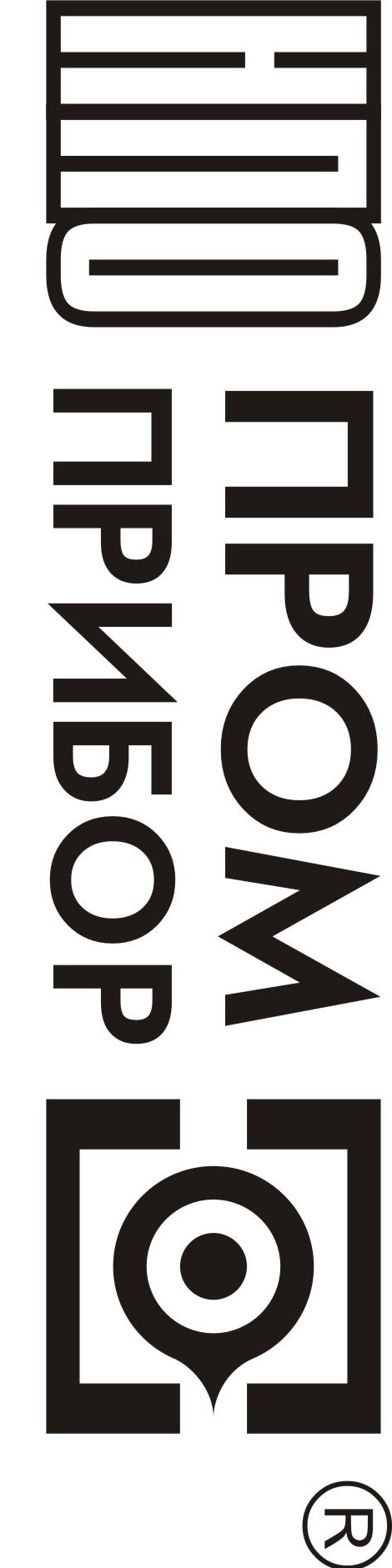 Особенности  передачи  данных  по GPRS каналуВычислитель позволяет организовать беспроводную передачу данных с приборов учета через сотовые сети связи по каналам GPRS на диспетчерский пункт. GPRS (General Packet Radio Service — пакетная радиосвязь общего пользования) — надстройка над технологией мобильной связи GSM, осуществляющая пакетную передачу данных. GPRS позволяет пользователю сети сотовой связи производить обмен данными с другими устройствами в сети GSM и с внешними сетями, в том числе Интернет. GPRS предполагает тарификацию по объёму переданной/полученной информации, а не времени, проведённого соединения. При использовании GPRS число одновременно подключаемых к диспетчерскому пункту приборов определяется пропускной способностью Интернет канала. Связь через GPRS канал осуществляется через сеть Интернет. Инициатором обмена служит вычислитель. Основанием начала установки связи могут быть следующие события: звонок на вычислитель  без установки соединения; интервал времени или расписание; аппаратные НС, флаги внешних событий или флаги событий ТС, заданные по маске  При наступлении одного из заданных вышеприведенных событий вычислитель осуществляет подключение к сети Интернет и регистрируется на GPRS сервере со статическим адресом. Компьютер диспетчерского пункта устанавливает связь с этим же сервером. Таким образом, образуется канал связи с нужным прибором. GPRS сервер является необходимым звеном, так как при подключении вычислителю  присваивается виртуальный IP адрес, не доступный из Интернета. Если вычислитель  подключается к Интернету с реальным статическим IP адресом, то компьютер диспетчера может установить связь напрямую с вычислителем,  минуя GPRS сервер. Вычислитель имеет кэш-буфер командных пакетов, что позволяет при обмене организовать асинхронную очередь, тем самым уменьшить влияние задержек в канале связи.Пример подключения вычислителя к диспетчерскому пункту по интерфейсу RS 232 через  GPRS модем и Интернет приведен в приложении Г.Для надежной работы при выводе данных через сеть Интернет по GPRS каналу предусмотрен модуль сброса RES-0Х.Х, подключаемый между блоком питания модема и самим модемом и обеспечивающий аппаратный сброс модема, в случае его «зависания».При использовании функции Автосброс модема необходимо подключить модуль сброса RES-0Х.Х к модему и блоку питания. Задать интервал сторожевого таймера и выбрать один из выходов DOUT1, DOUT2, на котором будет сформирован сигнал СБРОС. Подключить провода модуля сброса RES-0Х.Х к выбранному выходу ТМК, после чего включить питание модема.Подключение вычислителя  к модему и блоку питания с использованием модуля сбросаПриложение ВСхема подключения преобразователей расхода, давления и температуры* Внешний источник постоянного стабилизированного напряжения или аккумуляторИП – источник питания ПД.В качестве примера подключения ПД приведены следующие варианты: вариант 1 - при трехточечной схеме соединений ПД с общим источником питания;  вариант 2 - при двухточечной схеме соединений ПД с общим источником питания. В качестве примера подключения ПР:с частотным или импульсным выходом типа «ОК» (ПР вход 1); с частотным или импульсным выходом активным (ПР вход 2);счетчика воды с выходом «сухой контакт» (ПР вход 3).Пример подключения преобразователя МастерФлоу с импульсным выходом к ТМК-Н120 с обеспечением контроля напряжения питания Приложение ГСхемы подключения к ТМК внешних устройствПодключение ТМК к ПК, переносному считывающему устройству УСН-2 и к сети Ethernetчерез интерфейс RS232Подключение сети из ТМК к ПК через конвертер RS232/RS485 или адаптер с использованием сети EthernetПодключение ТМК к ПК через проводную или беспроводную линии связиПодключение сети из ТМК к ПК с использованием адаптера модема (АМ-02)по  интерфейсу RS485 через проводную или беспроводную линии связи Подключение ТМК к диспетчеру по интерфейсу RS 232 через GPRS модем и Интернет*- подключение к ПК через интерфейс RS-232 (COM-порт) или через интерфейс USB (USB-порт)Приложение  Д1Структура меню ПАРАМЕТРЫТаблица Д1.1 Описание меню параметрыПриложение Д2Структура меню архивы  Приложение Д2 (продолжение)Описание меню архивы Таблица Д2.1 Параметры  часовых, суточных и месячных архивов ТСТаблицаД2.2  Параметры суточных и  месячных итоговых архивов ТСПриложение Д3Структура меню НастройкИПриложение Д3 (продолжение) Описание меню НастройкИТаблица Д3.1 Меню НастройкИПриложение Д3-1Структура меню НАСТРОЙКИ → ИЗМЕРЕНИЕПриложение Д3-1 (продолжение)Описание меню НастройкИ → ИЗМЕРЕНИЕТаблица Д3-1.1 Меню НастройкИ → ИЗМЕРЕНИЕ → Настройки ТСТаблица Д3-1.2 Дополнительные настройки ТСПриложение Д3-1 (продолжение)Описание меню НастройкИ → ИЗМЕРЕНИЕТаблица Д3-1.3 Меню НастройкИ → ИЗМЕРЕНИЕ → РеакцииТаблица Д3-1.4 Меню НастройкИ → ИЗМЕРЕНИЕ → СобытияТаблица Д3-1.5 Меню НастройкИ → ИЗМЕРЕНИЕ Приложение Д3-2Структура меню НастройкИ → ВЫХОДЫОписание меню НастройкИ → ВыходыТаблица Д3-2 Меню НастройкИ → ВыходыПриложение Д4Структура меню УСТАНОВКИПриложение Д4 (продолжение)Описание меню УСТАНОВКИТаблица Д4.1 Меню УСТАНОВКИПриложение Д4 (продолжение) Структура меню УСТАНОВКИ - ИнтернетПриложение Д4 (продолжение)Описание меню УСТАНОВКИ → интернетТаблица Д4.2 Меню УСТАНОВКИ→ интернетПриложение Д5Структура меню СЕРВИСПриложение Д5 (продолжение)Описание меню СЕРВИСТаблица Д5.1 Меню СЕРВИС Приложение ЕВозможные канальные НС и НС ТСВозможные канальные НС в зависимости от схемы ТС приведены в таблице Е.1 Таблица Е.1* - канальная НС появляется если активирован дополнительный канал V3Возможные НС ТС в зависимости от схемы ТС приведены в таблице Е.2 Таблица Е.2Приложение ЖУказания по калибровке.Для выполнения калибровочных операций необходимо подключить вычислитель к ПК при помощи нуль-модемного через разъем RS232. После чего загрузить ПО «конфигуратор приборов» и выполнить необходимые настройки подключения, приведенные в контекстной справке к ПО.Убедиться, что используемые  при калибровке приборы и оборудование поверены в установленном порядке и срок их поверки не истек.Подключить приборы и оборудование к вычислителю, в зависимости от  калибровки необходимых каналов. Перевести прибор в режим КАЛИБРОВКА.Для калибровки каналов температур необходимо выполнить измерение не менее чем в 3-х точках внутри каждого диапазона для НСХ 100 Ом и 500 Ом. Значения задаваемых сопротивлений приведены в контекстной справке к ПО «конфигуратор приборов». Данные считываются с нескольких каналов одновременно. Рекомендуется выполнять измерение сразу по всем каналам для проверки разброса между каналами. Выбор каналов задается в окне Каналы калибровки t на консоли Калибровка АЦП. Перед измерением, ко всем выбранным каналам должен быть подключен магазин сопротивлений. Величина сопротивления точек, на которых необходимо выполнить калибровку, последовательно выбирается из списка в окне Сопротивление и задается при помощи магазина. Для калибровки каналов давления необходимо выполнить одно или более измерений в каждом канале. При измерении к каналу должен быть подключен генератор тока (прибор Fluke). Величина тока задается равной 20,0 мА. Для начала измерения необходимо нажать кнопку ► Старт . При измерении необходимо выждать не менее 5-ти циклов измерений АЦП и контролировать величины Уход при измерении, Шум, Разброс между каналами, которые не должны быть больше 3-х единиц кода АЦП. Для окончания измерения необходимо нажать кнопку ■ Стоп . После окончания измерения необходимо добавить результаты измерения в таблицу нажав кнопку + Добавить . По завершении всех измерений нажать кнопку  Аппроксимация . При аппроксимации рассчитываются только те калибровочные коэффициенты, для которых есть данные измерений. Новые рассчитанные коэффициенты подкрашиваются красным цветом. В окно консоли выводятся данные результатов аппроксимации. Нажать кнопку Установить для записи полученных коэффициентов. По завершении операции перевести прибор в режим  РАБОТА.Результаты калибровки считаются удовлетворительными, если величина отклонения по температуре от заданного значения не превышают ±0,015 °С, а при измерении тока ±0,005 мА.Перечень приборов и оборудования, применяемых при калибровке вычислителяПримечание - Допускается использование других  средств измерений  и оборудования с характеристиками не хуже указанных Схема подключения  ТМК-Н120 к приборам и оборудованию при калибровкеПриложение ИСхемы измеренийТаблица И.1* - дополнительный канал V3 может быть включен или выключен в любой схеме - наличие в ТС указанных каналов объема, температуры и давления -контроль превышения расхода закрытых ТС: G2>G1 –в обратном трубопроводе, G1>G2 - в подающем трубопроводе.Таблица И.2 Отображение формул расчета тепловой энергии Q и разности температур на ЖКИ прибораЗарегистрированы в Государственном реестре средств измерений России под № 27635-13НаименованиеУсловноеобозначениеВремя наличия питания, часы-минутыТвклВремя отсутствия питания, часы-минутыТвыклВремя события тепловой системы, часы-минутыТсоб.Время безаварийной работы тепловой системы, часы-минутыТраб.ТСДавление теплоносителя в измерительном канале, кгс/см2РiДавление холодной воды, используемой для подпитки ТС на источнике теплоты, кгс/см2РхвЖидкокристаллический индикаторЖКИМасса теплоносителя, т GiМассовый расход теплоносителя, т/ч. Объемный расход теплоносителя, м3/чgiНоминальная статическая характеристикаНСХНештатная ситуация  НСОбъем теплоносителя, м3ViПреобразователь расходаПРПреобразователь давленияПДПреобразователь температурыПТПлотность теплоносителя, кг/м3Персональный компьютерПКПрограммное обеспечениеПОРазность температур теплоносителя в трубопроводах тепловой системы, оСtСистема горячего водоснабженияГВССистема холодного водоснабженияХВТепловая системаТСТепловая энергия, ГДж (Гкал)QТепловая мощность, ГДж/ч (Гкал/ч)WТемпература теплоносителя в измерительном канале, оС  tiТемпература холодной воды, используемой для подпитки ТС на источнике теплоты, оС  tхвТермопреобразователь сопротивленияТСПУдельная энтальпия теплоносителя в измерительном канале, ккал/кгhiУдельная энтальпия холодной воды, используемой для подпитки ТС на источнике теплоты, ккал/кгhxвЦена (вес) импульса преобразователя расхода, м3/имп иЧисло импульсов, поступивших от преобразователя расхода, импNТепловая энергия  ТСтекущее значение, c нарастающим  итогом;за час;за сутки;за месяц;итоговое значение на конец суток;итоговое значение на конец отчетного периода;Тепловая мощность ТСМасса  и объем теплоносителя для каждого каналатекущее значение, c нарастающим  итогом;за час;за сутки за месяц;итоговое значение на конец суток;итоговое значение на конец отчетного периода;Массовый и объемный расход теплоносителя, в каждом каналеТемпература холодной воды, используемой для подпитки ТС на источнике теплотыТемпература теплоносителя  в каждом канале:текущее значение;среднеарифметическая и средневзвешенная за час;среднеарифметическая и средневзвешенная за сутки;среднеарифметическая и средневзвешенная за месяц.Разность температур теплоносителя между каналами ТСДавление теплоносителя в каждом каналетекущее значение;среднечасовое значение;среднее за суткисреднее за месяц;Дата и текущее время (день-месяц-год; часы-минуты )Время  наличия питания (сут час:мин);Время отсутствия питания (сут час:мин);Времена событий для ТС (сут час:мин);Время безаварийной работы ТС (сут час:мин):Время безаварийной работы дополнительного канала (сут час:мин)текущее, с нарастающим итогом;за час;за суткиза месяц;итоговое значение на конец суток;итоговое значение на конец отчетного периода;Аппаратные НСФлаги внешних событийФлаги дискретных выходовКанальные НС НС тепловой системы ПараметрДиапазонВозможность задания договорного значениятепловая энергия, ГДж (Гкал), масса т, объем, м30…199999999Тепловая мощность, ГДж/ч (Гкал/ч)0…999999+Массовый (объемный) расход, т/ч (м3/ч )0…999999+Температура теплоносителя, ºС0…150+Разность температур, ºС2…148Давление, кгс/см20…25+Время  наличия  питания (час:мин)Время  отсутствия питания (час:мин) Времена событий ТС (час:мин)Время безаварийной работы ТС (час:мин)0…99999:59Наименование параметраПределы допускаемой погрешностиВид погрешностиТепловая  энергии, ГДж; (Гкал)+(0,5+5/Δt) % , при 148 оС  Dt  2 оСОтносительнаяМасса, т, объем, м3+ 0,1 %ОтносительнаяТемпература теплоносителя, оС+ 0,25АбсолютнаяРазность температур, Dt, оС+0,05АбсолютнаяДавление, кгс/см2+ 0,1 %ПриведеннаяВремя, часы-минуты±0,001 %ОтносительнаяНаименование параметраКоличествоКоличество тепловых систем (ТС)1Количество каналов измерений объема2+1*Количество каналов измерений температуры2Количество каналов измерений давления2Количество каналов измерений тепловой энергии в ТС1 Наименование параметраЗначение параметра Температура окружающего воздухаот +5 оС до + 50 оСОтносительная влажность воздуха при температуре 35оСдо 95 %Напряженность переменного (50 Гц) внешнего магнитного поля не более 400 А/мМеханические вибрации частотой 10-50 Гц с амплитудой, не болееСтепень защиты корпуса вычислителя от воздействия  воды и пыли IP54 по ГОСТ 14254Исполнение по устойчивости к механическим воздействиям виброустойчивое и вибропрочное группы N1 по ГОСТ Р 52931Наименование параметраДиапазон значенийНапряжение питания8…30 ВПотребляемая мощность (в зависимости от яркости подсветки), не более1,2 ВтДлина линии связи для передачи данных через RS-232, не болееДлина линии связи для передачи данных через RS-485 (при работе на согласованную линию), не болееМаксимальное напряжение коммутации дискретного выхода, не более30 ВТок коммутации дискретного выхода, не более2 мАВходное напряжение дискретного входа5…12 ВВходное сопротивление дискретного входа1 кОмАнтидребезг дискретного входа50 мсВходное сопротивление каналов измерения объема V1…V310 кОмДлина линий связи между ПР, ПТ, ПД и вычислителем, не болееКаналы измеренийХарактеристики подключаемых преобразователейОбъема V1…V3Преобразователи расхода (объема) с импульсным выходом типа «открытый коллектор» или числоимпульсным выходом типа «сухой контакт» на герконе с частотой не более:0…1000 Гц при длительности импульса, не менее 0,5мс0…10 Гц при длительности импульса, не менее 50 мсТемпературы t1, t2ТСП с однотипными НСХ, с характеристикой:Pt100 (α=0,00385°С-1)100П  (α=0,00391°С-1)Pt500 (α=0,00385°С-1)500П (α=0,00391°С-1)Давления P1, P2Преобразователи избыточного давления  с выходным сигналом постоянного тока (по ГОСТ 26.011-80):0…5 мА4…20 мА0…20 мАи верхней границей диапазона измеряемых давлений 1…25 кгс/см2 КодНаименованиеОписание0Сброс питанияВозникает при включении питания1Системный сбросВычислитель был перезагружен по Watchdog таймеру (произошло зависание программы)2Отказ АЦПОтказ АЦП. Аппаратная ошибка при измерении по всем каналам, т.е. получены некорректные ответы при обмене с АЦП во всем цикле измерений3Отказ RTCОтказ внутренних часов. Некорректное время или ошибка при обмене.4Восстановление данных в EEPROMСбой CRC данных в EEPROM, но данные были восстановлены из резервной копии5Сбой данных в EEPROM*Сбой CRC данных в EEPROM в основной и резервной копии. 6Восстановление данных в DATAFLASH*Сбой CRC данных в DATAFLASH памяти, но данные были восстановлены из резервной копии7Сбой данных в DATAFLASH*Сбой CRC данных в DATAFLASH памяти в основной и резервной копии. 8Сбой данных во FLASHСбой CRC во FLASH памяти. Сбой ПО вычислителяКодНаименованиеОписание9Режим "ПОВЕРКА"Возникают при переходе в соответствующий режим работы вычислителя (см. п.3.6) АРежим "НАСТРОЙКА"Возникают при переходе в соответствующий режим работы вычислителя (см. п.3.6) ВРежим "КАЛИБРОВКА"Возникают при переходе в соответствующий режим работы вычислителя (см. п.3.6) DОтсутствие питанияВозникает только в архивных записях, которые были восстановлены за то время, которое прибор находился в отключенном состоянииКодНаименованиеОписание0123Сигнал на входе DIN1 Сигнал на входе DIN2Сигнал на входе DIN3Сигнал на входе DIN4Наличие сигнала на соответствующих дискретных входах. Наличие  или отсутствие сигнала на дискретных входах зависит также от установленной полярности входов45Летний периодЗимний периодФлаги текущего периода теплопотребления. В зависимости от периода используются летние или зимние договорные параметры (tхв, Рхв) холодной воды, используемой для подпитки ТС на источнике теплотыКодНаименованиеОписание0Отказ ПР1Отказ ПР. Причинами отказов могут быть: обрыв линии, к/з линии, сигнал отсутствие питания ПР. Причину отказа можно узнать в сервисном меню диагностики датчиков (см. Приложение Д5)1Отказ ПР2Отказ ПР. Причинами отказов могут быть: обрыв линии, к/з линии, сигнал отсутствие питания ПР. Причину отказа можно узнать в сервисном меню диагностики датчиков (см. Приложение Д5)2Отказ ПР3Отказ ПР. Причинами отказов могут быть: обрыв линии, к/з линии, сигнал отсутствие питания ПР. Причину отказа можно узнать в сервисном меню диагностики датчиков (см. Приложение Д5)3g1 > g_вп1Объемный расход в канале больше соответствующей заданной величины верхнего порога расхода4g2 > g_вп2Объемный расход в канале больше соответствующей заданной величины верхнего порога расхода5g3 > g_вп3Объемный расход в канале больше соответствующей заданной величины верхнего порога расхода6g_мин1< g1< g_нп1Объемный расход в канале больше соответствующего заданного минимального расхода, но меньше соответствующей заданной величины нижнего порога расхода7g_мин2< g2< g_нп2Объемный расход в канале больше соответствующего заданного минимального расхода, но меньше соответствующей заданной величины нижнего порога расхода8g_мин3< g3< g_нп3Объемный расход в канале больше соответствующего заданного минимального расхода, но меньше соответствующей заданной величины нижнего порога расхода9g1< g_мин1Объемный расход в канале меньше  соответствующего заданного минимального расходаАg2< g_мин2Объемный расход в канале меньше  соответствующего заданного минимального расходаBg3< g_мин 3Объемный расход в канале меньше  соответствующего заданного минимального расходаCОтказ ПT1Отказ термопреобразователя. Причинами отказов может быть выход сопротивления ТСП за границы измеряемого диапазона, либо аппаратная ошибка АЦП. Причину отказа можно узнать в меню диагностики датчиков (см. Приложение Д5)DОтказ ПT2Отказ термопреобразователя. Причинами отказов может быть выход сопротивления ТСП за границы измеряемого диапазона, либо аппаратная ошибка АЦП. Причину отказа можно узнать в меню диагностики датчиков (см. Приложение Д5)Et1 > t_вп1; t1 < t_нп1Текущая температура в канале больше заданного допустимого верхнего порога или меньше заданного допустимого нижнего порога. Задаваемые пороги должны находиться в рабочем диапазоне измеряемых температурF t2 > t_вп2; t2 < t_нп2Текущая температура в канале больше заданного допустимого верхнего порога или меньше заданного допустимого нижнего порога. Задаваемые пороги должны находиться в рабочем диапазоне измеряемых температурКодНаименованиеОписаниеGОтказ ПД1Отказ преобразователя давления. Причинами отказов могут быть выход измеренного значения тока за границы измеряемого диапазона, обратная полярность, либо аппаратная ошибка АЦП. Причину отказа можно узнать в сервисном меню диагностики датчиков (см. Приложение Д5)HОтказ ПД2Отказ преобразователя давления. Причинами отказов могут быть выход измеренного значения тока за границы измеряемого диапазона, обратная полярность, либо аппаратная ошибка АЦП. Причину отказа можно узнать в сервисном меню диагностики датчиков (см. Приложение Д5)IP1 > P_вп1 Р1 < Р_нп1Текущее давление в канале больше заданного допустимого верхнего порога или меньше заданного допустимого нижнего порога. Верхний и нижний пороги должны находиться в рабочем диапазоне измеряемых давленийJP2 > P_вп2 Р2 < Р_нп2Текущее давление в канале больше заданного допустимого верхнего порога или меньше заданного допустимого нижнего порога. Верхний и нижний пороги должны находиться в рабочем диапазоне измеряемых давленийКодНаименованиеОписание0Внешнее событиеУстановлены флаги внешних событий, указанные при настройке в маске флагов внешних событий ТС1t1<tхвТемпература в канале ниже температуры холодной воды, используемой для подпитки ТС на источнике теплоты. НС возникают, если в формуле расчета тепловой энергии есть разность текущей энтальпии и энтальпии холодной воды.2t2<tхвТемпература в канале ниже температуры холодной воды, используемой для подпитки ТС на источнике теплоты. НС возникают, если в формуле расчета тепловой энергии есть разность текущей энтальпии и энтальпии холодной воды.34dt1<0 dt1<dt_нпРазница температур между каналами отрицательна по знаку или меньше наименьшего допустимого значения. НС могут возникать, если в формуле расчета тепловой энергии есть разность текущих энтальпий между каналами.5g1*Kпр>g2>g1Небаланс расходов теплоносителя. Часовой расход в обратном трубопроводе (g2) превышает часовой расход в подающем трубопроводе (g1), но не более допустимого значения g1·K. НС может возникать в ТС с открытым или закрытым контуром.6g2>g1*KпрНебаланс расходов теплоносителя. Часовой расход в обратном трубопроводе (g2) превышает часовой расход в подающем трубопроводе (g1) более допустимого значения g1·K. НС может возникать в ТС с открытым или закрытым контуром7g2*Kпр>g1>g2Небаланс расходов теплоносителя. Часовой расход в подающем трубопроводе (g1) превышает часовой расход в обратном трубопроводе(g2), но не более допустимого значения g2·K. НС может возникать в ТС с закрытым контуром8g1>g2*KпрНебаланс расходов теплоносителя. Часовой расход в подающем трубопроводе (g1) превышает часовой расход в обратном трубопроводе(g2) более допустимого значения g2·K. НС может возникать в ТС с закрытым контуром9Событие 1Флаги событийАСобытие 2Флаги событийВСобытие 3Флаги событийСРезервРезервDОстанов V3 Останов счета в дополнительном канале V3EW= WдогИспользуются договорные значения тепловой мощности.FОстанов ТСТепловая система остановлена полностью или с продолжением счета работающих счетчиков. Тепловая мощность приравнивается к 0.НСТип реакцииТип реакцииТип реакцииТип реакцииТип реакцииТип реакцииТип реакцииНСНетреакцииОстановТСОстанов со счетомW=WдогЗначение = договорноеЗначение = 0Значение =  порогОтказ ПР••••••g>g_вп•••••••g_мин<g<g_нп•••••••g<g_мин••••••Отказ ПТ••••••t>t_вп; t<t_нп•••••••Отказ ПД••••••Р>P_вп; P<P_нп•••••••КодНСТип реакцииТип реакцииТип реакцииТип реакцииТип реакцииТип реакцииТип реакцииКодНСНетреакцииОстановТСОстанов со счетомW=WдогG1=G2 = (G1+G2)/2G1=G2G2=G10Внешнее событие••••1t1<tхв••••2t2<tхв••••3dt1<0••••4dt1<dt_нп1••••5g1*Kпр>g2>g1•••••••6g2>g1*Kпр••••7g2*Kпр>g1>g2•••••••8g1>g2*Kпр••••Организация дискретных входов DIN1… DIN 3Организация дискретных выхода	Организация дискретного входа  DIN4 - Влево - Вправо - Вверх - Вниз - Выход - ВводРаздел менюНазначениеПодробная структура и описаниеПАРАМЕТРЫпозволяет просмотреть общие текущие параметры, относящиеся ко всем ТС, а также текущие параметры всех ТС вычислителяПриложение Д1АРХИВЫпозволяет просмотреть общие архивные данные и архивные данные для всех ТС вычислителяПриложение Д2НАСТРОЙКИпозволяет просмотреть и отредактировать настроечные параметры вычислителя (см. пункт 6.7), устанавливаемые при вводе в эксплуатацию. Для редактирования параметров необходимо перевести прибор в режим НАСТРОЙКА (см. пункт 3.6)Приложение Д3УСТАНОВКИпозволяет просмотреть и отредактировать параметры, не влияющие на метрологические характеристики вычислителя, которые можно изменять в режиме РАБОТА (см. пункт 6.8)Приложение Д4СЕРВИСпозволяет просмотреть сервисную информацию, необходимую при вводе в эксплуатацию и при возникновении неисправностей или отказе датчиковПриложение Д5Параметр,отображаемый на индикатореРазмерностьДиапазон значений,форматПримечаниеЗав. номер-00000001…99999999Заводской номерЧасыЧасыЧасыЧасыВремячасы, минуты, секундычасы : минуты : секундыВремяДатачисло, месяц, годчисло / месяц / годДатаКоррекцияc/сутки+31…-31Коррекция часовАвтоперевод-Да/НетАвтоперевод часов на зимнее (летнее) времяИмя объекта-16 символовИмя объектаДатчики → Каналы VДатчики → Каналы VДатчики → Каналы VДатчики → Каналы VВес импульса(Канал V1…V3)м3/имп0,00001…1000Цена импульса каналаg_дог1…g_дог3м3/ч0…999999Договорное значение расходаg_вп1… g_вп3м3/ч0…999999Верхний порог расхода каналаg_нп1… g_нп3м3/ч0…999999Нижний порог расхода каналаМин. расход(Канал V1…V3)м3/ч0…999999Минимальный расход  каналаТест линии 1-3 разрядаТест линии ПРКонтроль пит.-3 разрядаКонтроль питания ПРЗав. номера(Канал V1…V3)-000000001…999999999Заводские номера ПРДатчики → Каналы tДатчики → Каналы tДатчики → Каналы tДатчики → Каналы t(Канал t1,t2)Pt100 (0,00385), Pt500 (0,00385),100П (0,00391), 500П (0,00391)Тип НСХ ТСПt_дог1, t_дог2°С0…150Договорн. значение температурыt_вп1, t_вп2°С0…150Значение верхнего (нижнего) порога температурыt_нп1, t_нп2°С0…150Значение верхнего (нижнего) порога температурыДатчики → Каналы PДатчики → Каналы PДатчики → Каналы PДатчики → Каналы PPmax датчикаКанал Р1,Р2кгс/см21; 1,6; 2,5; 4; 6; 6,3; 10; 16; 25Верхняя граница давления, измеряемого датчикомТок датчикаКанал Р1,Р2мА0…5; 0…20; 4…20Диапазон выходного тока датчика давленияР_дог1, Р_дог2кгс/см20…16,0Договорное значение давленияР_вп1, Р_вп2кгс/см20…16,0Значение верхнего порога давленияР_нп1, Р_нп2кгс/см20…16,0Значение нижнего порога давления Датчики → ВходыДатчики → ВходыДатчики → ВходыДатчики → ВходыИнв. входов-4 разрядаИнверсия входов DIN1…DIN4Параметр,отображаемый на индикатореРазмерностьДиапазон значений,форматПримечаниеНастройки → Измерение → ТС Настройки → Измерение → ТС Настройки → Измерение → ТС Настройки → Измерение → ТС Схема-1.1…4.2Номер схемыДоп. канал V3Да/НетАктивация дополнит-го каналаW_догГкал/ч / ГДж/ч0…999999Договорная тепловая мощностьdt_нп°С2…148Допустимый нижний предел разности температур dtКпр%1…1,04Коэффициент превышения расходаМаска фл.внш.соб-см. таблицу 3.2Маска флагов внешних событийДополн.настройки-см. таблицу Д 3-1.2Дополнительные настройки ТСРеакции наканальные НСНет реакции; Останов ТС; Останов со счетом; W=Wдог; Значение = договорное, Значение = 0; Значение = порогНет реакции; Останов ТС; Останов со счетом; W=Wдог; Значение = договорное, Значение = 0; Значение = порогсм. таблицу 3.5Реакции на НС ТСНет реакции; Останов ТС; Останов со счетом; W=Wдог; G1=G2 = (G1+G2)/2; G1=G2; G2=G1Нет реакции; Останов ТС; Останов со счетом; W=Wдог; G1=G2 = (G1+G2)/2; G1=G2; G2=G1см. таблицу 3.6События ТС-Канальные НСсм. таблицу 3.3События ТС-НС ТСсм. таблицу 3.4Ед. изм. тепловой энергииГДж /ГкалГДж /ГкалЕдиница измерения тепловой энергииХолодная водаХолодная водаХолодная водаХолодная водаДог. tхв летн°С0…25Договорная температура холодной воды в летний (зимний) периодДог. tхв зимн°С0…25Договорная температура холодной воды в летний (зимний) периодДог. Рхв летнкгс/см20…16,0Договорное давление холодной воды в летний (зимний) периодДог. Рхв зимнкгс/см20…16,0Договорное давление холодной воды в летний (зимний) периодДень мес.архива-1…31День формирования месячного архиваВосст-е архива-Да/НетВосстановление архиваЛето/зимаЛето/зимаЛето/зимаЛето/зимаТекущий 2-Зимний/ЛетнийТекущий период теплопотребленияАвтом. смена-Да/НетАвтоматическая смена периодаНач. летнегочисло / месяц-Дата начала летнего (зимнего) периодаНач. зимнегочисло / месяц -Дата начала летнего (зимнего) периодаВыходыВыходыВыходыВыходыРегистр упр.-DOUT1, DOUT2Управление состоянием  выбранными выходамиИнв. выходов-DOUT1, DOUT2Инвертирование состояния выбранных выходовРежимы вых.DOUT1, DOUT2-Регистр управления, маски выходов, условия Задание режимов работы выбранных выходовУсловия выходов-П1>П2+К; П1>П2*К; П1<П2+К; П1<П2*КВыбор условия наличия логического сигнала на DOUT1, DOUT2 в зависимости от соотношения заданных параметровЧастотыГцК1*(П1+К2*П2); К1*(П1+К2+П2); К1+П1+К2*П2;К1*П1+К2*П2Выбор условия наличия частотного сигнала на DOUT1  в зависимости от соотношения заданных параметровПараметр,отображаемый на индикатореРазмерностьДиапазон значений,форматПримечаниеПарольПарольПарольПарольВвести-8 символовВвод пароляЗадать-8 символовЗадание пароляРазрешить-Да/НетРазрешение на ввод пароляСброс архива-Да/НетОчистка архива Расходы, задаваемые в ТМКРасходы, задаваемые в ТМКgминТМКgнпТМКgвпТМКРасходы в ПР, (погрешность δv)Преобразователи МФgминМФ(δv=±3%)gпер1МФ(δv=±2%)≤gмаксМФ(δv=±1%)Расходы в ПР, (погрешность δv)Водосчетчики (ВС) gминВС(δv=±5%)gперВС(δv=±2%)≤gмаксВС(δv=±2%)Расходы в ПР, (погрешность δv)Преобразователи  ВПС gминВПС(δv=±1,5%)gминВПС(δv=±1,5%)≤gмаксВПС(δv=±1%)Канальные НС0123456789ABCDEFGHIJНС ТС0123456789ABCDEFКанальные НС0123456789ABCDEFGHIJНС ТС0123456789ABCDEFКанальные НС0123456789ABCDEFGHIJНС ТС0123456789ABCDEFПараметр,отображаемый на индикатореРазмерностьДиапазон значений,форматПримечаниеЖКИЖКИЖКИЯркость0…31Яркость подсветки ЖКИКонтраст0…31Контрастность ЖКИПодсветка0…255Время, по истечению которого подсветка ЖКИ отключается. При значении 0 подсветка горит постоянноЗаставка0…255Интервал времени, в течении которого на ЖКИ выводится заставка с текущими датой и временем. При «0»  - не выводитсяПорт 1, Порт 2Порт 1, Порт 2Порт 1, Порт 2Скорость1200; 2400; 4800; 9600; 19200; 38400; 57600; 115200Установленная скорость передачи данных приемо-передатчикомСет.адрес1…255Адрес, используемый при работе в сети по интерфейсу RS-485. Диапазон значений 1...255Тек.режимRS232; RS232(Модем)Режим работы порта (только для Порта . п. 6.10)Зад.таймаута0…255Дополнительный таймаут необходимый для обнаружения границы кадра MODBUS при работе через модемПараметр,отображаемый на индикатореРазмерностьДиапазон значений,форматПримечаниеМодемМодемМодемЧисло звонков1…255Количество звонков при дозвоне, после которых начнется соединениеЗахват линии00:00…23:59Начало и окончание интервала времени, в течение которого вычислитель будет выполнять соединение при входящем телефонном звонкеОсвоб.линии00:00…23:59Начало и окончание интервала времени, в течение которого вычислитель будет выполнять соединение при входящем телефонном звонкеАвтосбросАвтосбросАвтосбросИнтервал сторожевого таймера0…65565 минИнтервал времени, по истечении которого будет сформирован сигнал СБРОС. Автоматически сбрасывается при успешном Интернет или модемном соединении, а также в процессе обмена данными. Выход сбросаDOUT1…DOUT2Выбор выхода, на который будет выдан сигнал СБРОС. Выбранный выход не доступен для управления с помощью регистра управления дискретными выходами. Режим выхода, выбранного для сброса должен быть Регистр управления.Фильтр расходаФильтр расходаФильтр расходаГлубина1...16Количество измерений, результаты которых будут усреднены при выводе значения текущего расхода.Коэф.сброса1,05...100Отношение текущего и предыдущего измеренного расхода, при котором фильтр сбрасывается и осреднение начинается сначала. Диапазон значений 1,05...100. Коэффициент используется как при увеличении, так и при уменьшении расхода. При любом коэффициенте фильтр будет сбрасываться, если последний измеренный расход равен 0.SMS-сервисSMS-сервисSMS-сервисНомер тел. диспетчера16 символовНомер мобильного телефона, на который отсылаются  SMS. Номер (10 символов) вводится в формате с международным кодом +7 или с 8-кой.Доп. информ.16 символов (max)Текст, который будет включен в сообщение, только латинские символы.Интервал1…65535 мин.Пауза после отправки последнего SMS. Следующее сообщение будет отправлено не ранее установленного интервала, при условии наличия заданных событий для отправки.События SMSСобытия SMSСобытия SMSАппарат НСсм. таблицу 3.1Шаблон, выделяющий один или несколько флагов или НС по которым будет инициироваться отправка сообщения.Фл. внеш. соб.см. таблицу 3.2Шаблон, выделяющий один или несколько флагов или НС по которым будет инициироваться отправка сообщения.Канальные НСсм. таблицу 3.3Шаблон, выделяющий один или несколько флагов или НС по которым будет инициироваться отправка сообщения.НС ТСсм. таблицу 3.4Шаблон, выделяющий один или несколько флагов или НС по которым будет инициироваться отправка сообщения.ИнтернетИнтернетИнтернетAPN 20 символовТочка входа, номер телефона провайдера, логин и пароль- данные, необходимые для подключения к ИнтернетуТел. номер 16 символовТочка входа, номер телефона провайдера, логин и пароль- данные, необходимые для подключения к ИнтернетуЛогин16 символовТочка входа, номер телефона провайдера, логин и пароль- данные, необходимые для подключения к ИнтернетуПароль16 символовТочка входа, номер телефона провайдера, логин и пароль- данные, необходимые для подключения к ИнтернетуUPD – каналUPD – каналUPD – каналIP сервераx.x.x.xВвод адреса GPRS сервера на котором ТМК будет регистрироваться после подключения к ИнтернетуПорт сервера1…65535Ввод номера UDP порта GPRS сервераПорт прибора1…65535Ввод локального UDP порта ТМКИнтервал1…65535 сИнтервал времени удержания канала UPD – канала при отсутствии обменаПараметр,отображаемый на индикатореРазмерностьДиапазон значений,форматПримечаниеУдержание1…65535Количество попыток для удержания UPD – каналаЛюбой IPДа/НетРазрешить прием и обработку команд с любых IP адресовРасписаниеРасписаниеРасписаниеРежимпостоянно, ежедневно по интервалу, недельное месячное расписание, никогдаВыбор режима подключения к Интернету из предлагаемого спискаНедельноеВоскр…СубботаВыбор дней недели в недельном расписании, в которые планируется подключение к ИнтернетуМесячное1…31Выбор дней месяца в месячном расписании, в которые планируется подключение к ИнтернетуНачало00:00…23:59Задание интервала времени, в который ТМК будет подключаться к интернету при определенном режиме опросаКонец00:00…23:59Задание интервала времени, в который ТМК будет подключаться к интернету при определенном режиме опросаПауза1…65535 сЗадание паузы между попытками подключенияСобытияСобытияСобытияАппарат НСсм. таблицу 3.1Установка маски аппаратных НСФл. внеш. соб.см. таблицу 3.2Установка маски флагов внешних событийНС ТСсм. таблицу 3.4Установка маски флагов событий ТСКанальные НСсм. таблицу 3.3Установка маски канальных НСВход. звонокДа/НетВходящий звонок является событием для подключения к ИнтернетуВходыV1V2V3Частота следованияимпульсов, ГцДлительностьимпульса, мсРазъемыХР7ХР8ХР9Частота следованияимпульсов, ГцДлительностьимпульса, мсрасположение джампера на разъеме0…10не менее 50расположение джампера на разъеме0…1000не менее 0,5Внешнее проявление неисправности и дополнительные признакиВероятная причинаМетоды устраненияОтсутствует индикация на ЖКИСветодиод “Питание” не горитНе исправен блок питанияЗаменить блок питанияОтсутствует индикация на ЖКИСветодиод “Питание” не горитНе исправен блок вычислителяПередать вычислитель в ремонтОтсутствует индикация на ЖКИСветодиод не горитНе исправен ЖКИПередать вычислитель в ремонтОтсутствует индикация на ЖКИСветодиод не горитСбой в работе прибораСнять питание и подать зановоПрибор не реагирует на нажатие одной или нескольких кнопокНе исправна кнопкаПередать вычислитель в ремонтПрибор не реагирует на нажатие одной или нескольких кнопокСбой в работе прибораСнять питание и подать зановоПрибор фиксирует или фиксировал аппаратные неисправности:Системный сбросОтказ АЦПОтказ RTCСбой данных во FLASHНе исправен блок вычислителяПередать вычислитель в ремонтПрибор фиксирует или фиксировал аппаратные неисправности:Сбой данных в EEPROMСбой данных в DATAFLASHСбой в работе прибораПроверить настроечные параметры и в случае сбоя ввести корректные значенияНе выводятся данные на внешние устройстваНеправильно установлены параметры ПортовУстановить правильную скорость и режим ПортовНе выводятся данные на внешние устройстваНе исправен блок вычислителяПередать вычислитель в ремонтЖКИНаименование параметраОписаниеQтепловая энергия Счетчик тепловой энергии с нарастающим итогомWТепловая мощность Текущая тепловая мощность G1, G2 (т)Масса теплоносителя в измерительном каналеСчетчики массы теплоносителя в измерительных каналах ТС с нарастающим итогомg1, g2 (т/ч)Массовый расход теплоносителяТекущий массовый расход теплоносителя в измерительных каналах ТСV1, V2 (м3)Объем теплоносителя в измерительном каналесчетчики объема теплоносителя в измерительных каналах ТС с нарастающим итогомg1, g2 (м3/ч)Объемный расход теплоносителяТекущий объемный расход теплоносителя в измерительных каналах ТС t1, t2, (С)Температура теплоносителя в измерительном каналеТекущая температура теплоносителя в измерительных каналах ТСdt, (С)Разность температур Текущая разность температур теплоносителя между измерительными каналами ТСP1,P2кгс/см2Давление теплоносителяТекущее давление теплоносителя в измерительных каналахtхв (С)Температура холодной водыДоговорная температура и  договорное давление холодной воды используемой для подпитки ТС на источнике теплотыРхв (кгс/см2)Давление холодной водыДоговорная температура и  договорное давление холодной воды используемой для подпитки ТС на источнике теплотыСхемаСхема измеренийСхема измерений тепловой энергии согласно Приложения ИТвклВремя наличия питанияИнтервал времени, в течение которого было подано питаниеТвыклВремя отсутствия питания Интервал времени, в течение которого отсутствовало питаниеТраб.ТСВремя безаварийной работы ТСИнтервал времени в течении которого выполнялся счет тепловой энергии в ТСTсоб1, Tсоб2, Tсоб3Время событияИнтервал времени в течении которого в ТС были зафиксированы события Событие1…Событие3V3 (м3)Объем воды дополнительного каналаСчетчик объема воды дополнительного канала с нарастающим итогомg3 (м3/ч)расход воды в дополнительном каналеОбъемный расход воды дополнительного каналаТраб.V3Время безаварийной работы Время безаварийной работы дополнительного каналаАппаратные НС НС аппаратных (системных) ошибок и режимовВозникают при появлении неисправностей функциональных узлов вычислителя см. таблицу 3.1Флаги внеш. соб.Флаги внешних событийВозникают при наличии сигналов на дискретных входах, а также при смене периода теплопотребления. При настройке ТС с помощью маски указывается какие из флагов будут формировать НС Внешнее событие в НС ТС. см. таблицу 3.2Флаги дискр. вых.Флаги дискретных выходовОтображают наличие сигнала на соответствующем дискретном выходеканальные НСНештатные ситуации измерительных каналовНС, возникающие в результате отказа датчиков или выхода измеренных параметров за заданные пороговые значения. см таблицу 3.3 ( 2 байта)Канальные НСНештатные ситуации измерительных каналовНС, возникающие в результате отказа датчиков или выхода измеренных параметров за заданные пороговые значения. см таблицу 3.3 ( 2 байта)НС ТСНештатные ситуации тепловой системыНС, возникающие в результате обработки входных параметров при расчета тепловой энергии см. таблицу 3.4ЖКИНаименование параметраОписаниеQ  Тепловая энергия Тепловая энергия за период архивации G1, G2, (т)Масса теплоносителя в измерительном канале ТСмасса теплоносителя в измерительном канале ТС за период архивацииV1, V2, (м3)Объем теплоносителя в измерительном канале ТС Объем теплоносителя в измерительном канале ТС за период архивацииt1, t2, (C)Среднеарифметическая температура в канале ТС Среднеарифметическая  температура теплоносителя в измерительном канале за период архивации. tсв1, tсв2, (C)Средневзвешенная температура в канале ТССредневзвешенная температура теплоносителя в измерительном канале за период архивации.P1, P2, (кгс/см2)Давление в канале ТССреднее давление теплоносителя в измерительном канале ТС за период архивацииСхемаСхема измеренийСхема измерений тепловой энергии в ТС на окончание периода архивацииТвклВремя включенного состояния прибораИнтервал времени, в течение которого на прибор было подано питание за период архивацииТвыклВремя выключенного состояния прибораИнтервал времени, в течение которого на приборе отсутствовало питание за период архивацииТраб.ТСВремя безаварийной работы ТСИнтервал времени безаварийной работы ТС за период архивацииТсоб.1 Тсоб.2 Тсоб.3Время событий ТСИнтервал времени, в течение которого в ТС были зафиксированы Событие 1…3 за период архивацииV3, (м3)Объем воды в дополнительном каналеОбъем воды в дополнительном канале за период архивацииТраб.V3Время безаварийной работы дополнительного каналаИнтервал времени безаварийной работы дополнительного канала  за период архивацииапп. нсАппаратные НСФлаги аппаратных НС зарегистрированные за период архивации (2 байта)Апп.НСАппаратные НСФлаги аппаратных НС зарегистрированные за период архивации (2 байта)кан. нсКанальные НС НС, возникающие в результате отказа датчиков или выхода измеренных параметров за заданные пороговые значения, зарегистрированные за период архивации (3 байта)Кан. нсКанальные НС НС, возникающие в результате отказа датчиков или выхода измеренных параметров за заданные пороговые значения, зарегистрированные за период архивации (3 байта)Кан. НСКанальные НС НС, возникающие в результате отказа датчиков или выхода измеренных параметров за заданные пороговые значения, зарегистрированные за период архивации (3 байта)нс тсНештатные ситуации ТСНС, возникающие в результате обработки входных параметров при расчете тепловой энергии, зарегистрированные за период архивации (2 байта)НС ТсНештатные ситуации ТСНС, возникающие в результате обработки входных параметров при расчете тепловой энергии, зарегистрированные за период архивации (2 байта)ЖКИНаименование параметраОписаниеQТепловая энергия Итоговое значение тепловой энергии отопления на конец периода архивацииG1, G2, (т)Масса теплоносителя в измерительном канале ТСИтоговое значение массы теплоносителя в измерительном  канале ТС на конец периода архивацииV1, V2, (м3)Объем теплоносителя в измерительном канале ТС Итоговое значение объема теплоносителя в измерительном  канале ТС на конец периода архивацииТвклВремя включенного состояния прибораИтоговое значение интервала времени, в течение которого прибор был включен на конец периода архивацииТвыклВремя выключенного состояния прибораИтоговое значение интервала времени, в течение которого прибор был выключен на конец периода архивацииТраб.ТСВремя работы ТСИтоговое значение времени безаварийной работы ТС на конец периода архивацииТсоб.1 Тсоб.2 Тсоб.3Время событий ТСИтоговое значение интервалов времени  в течении которого в ТС были зафиксированы соответствующие Событие 1... 3 на конец периода архивацииV3 (м3)Объем теплоносителя в дополнительном каналеИтоговое значение объема воды в дополнительном  канале на конец периода архивацииТраб.V3Время безаварийной работы дополнительного каналаИтоговое значение времени безаварийной работы дополнительного канала на конец периода архивацииЖКИНаименование параметраОписаниеЗав.номерЗаводской номерСерийный номер, присвоенный прибору при изготовленииЧасыЧасыЧасыВремяВремя Текущее времяДатаДатаТекущая датаКоррекцияКоэффициент коррекции Коэффициент коррекции суточного хода часовАвтопереводАвтоперевод  времениАвтоматический переход на летнее (зимнее) время Имя объектаИмя объектаУникальная строка, идентифицирующая прибор в системах диспетчеризации. Максимальная длина 16 символовДатчики - Каналы VДатчики - Каналы VДатчики - Каналы VВес импульса Вес импульса каналаВес импульса первичных ПР, подключенных к каналам V1…V3g_дог1… g_дог3 Договорный расход Договорное значение расхода для соответствующего каналаg_вп1… g_вп3 Верхний/ Нижний порог расходаЗначение верхнего (нижнего) порога расхода для соответствующего канала, используемое для формирования канальных НСg_нп1… g_нп3Верхний/ Нижний порог расходаЗначение верхнего (нижнего) порога расхода для соответствующего канала, используемое для формирования канальных НСg_мин1… g_мин3 Минимальный расход Величина расхода, ниже которого обнуляется его значениеТест линииТест линии ПРПри вкл. опции в канале, при текущем расходе ниже g_мин и отсутствии входных импульсов включается тест, проверяющий линию на к/з и обрыв. При положительном тесте в канальных НС появляется НС Отказ ПР, если данный ПР используется в ТСКонтроль пит.Контроль питания ПРПри вкл.опции дискретные входы используются для контроля питания. При наличии сигнала на дискр. входе канал считается нерабочим. Для контроля питания необходимо установить инверсию соответствующих дискретных входовЗав. номераЗаводские номера ПРЗаводские номера ПР, подключаемых к каналам V1…V3Датчики - Каналы tДатчики - Каналы tДатчики - Каналы tНСХ ТСПхарактеристика ТСПТип НСХ и температурный коэффициент  ТСПt_дог1, t_дог2  Договорная температураДоговорное значение температуры для соответствующего каналаt_вп1, t_вп2Верхний / Нижний порог температурыЗначение верхнего (нижнего) порога температуры для соответствующего канала, используемое для формирования канальных НСt_нп1, t_нп2Верхний / Нижний порог температурыЗначение верхнего (нижнего) порога температуры для соответствующего канала, используемое для формирования канальных НСДатчики -Каналы PДатчики -Каналы PДатчики -Каналы PPmax датчикаPmax датчикаВерхняя граница давления, измеряемого ПД в соответствующем канале ( P1, P2)Ток датчикаТок датчикаДиапазон выходного тока ПД в соответствующем канале Р_дог1, Р_дог2Договорное давлениеДоговорное значение давления для соответствующего каналаР_вп1, Р_вп2Верхний /Нижний порог давленияЗначение верхнего (нижнего) порога давления для соответствующего канала, используемое для формирования канальных НСР_нп1,Р_нп2Верхний /Нижний порог давленияЗначение верхнего (нижнего) порога давления для соответствующего канала, используемое для формирования канальных НСИнв. входовИнверсия дискретных входовПри включенной инверсии флаг сигнала на соответствующем входе во флагах внешних событий будет при физическом отсутствии сигнала и наоборот флаг сигнала на соответствующем входе будет отсутствовать при наличии сигналаПарольПарольПарольВвестиВвести парольВвод ранее установленного пароля (8 знаков) для перехода в режим НАСТРОЙКА. Ввод пароля - из режима РАБОТАЗадатьЗадать парольЗадать пароль (8 знаков)РазрешитьРазрешить парольФлаг разрешения на ввод пароля. Если флаг не установлен - перевод в режим НАСТРОЙКА не будет осуществлен даже при вводе правильного пароля.Сброс архиваОчистка архивных данных и счетчиковПосле разрешения сброса запускается таймер на 30 сек, в течение которых можно отменить очистку. После очистки время начала работы прибора становиться равным текущему времени.Дата начала работыДата начала работыДата и время начала работы прибора с момента очистки архивных данных и счетчиковВремя начала работыВремя начала работыДата и время начала работы прибора с момента очистки архивных данных и счетчиковЖКИНаименование параметраОписаниеНастройки ТСНастройки ТСНастройки ТССхемаСхема измерений тепловой энергииЗаданный вариант схемы измерений для ТСДоп. канал V3Дополнительный каналАктивация дополнительного канала измерений объемаКонфигурацияКонфигурация схемы измерений ТСПросмотр конфигурации ТСФормула Формула расчета тепловой энергии Просмотр формулы расчета тепловой энергии для выбранной схемы. W дог.Договорная тепловая мощность Договорное значение тепловой мощности. Используется при реакциях на НС или при отсутствии питанияdt_нпНижнее допустимое значения разности канальных температур dtминимально допустимая разность температур между каналами ТС. Используется для формирования НС ТСКпркоэффициент превышения расходаДопустимый коэффициент превышения расхода между каналами ТС, используемый для контроля небаланса. Диапазон 1,0…1,04, что соответствует 0…4% небаланса Маска фл.внеш.соб.Маска флагов внешних событийМаской задается какие из флагов внешних событий используются для формирования НС внешнее событие в НС ТСДополн. настройкиДополнительные настройки ТСНастройки, связанные с отключением канальных НС по порогам расходов, температур и давлений, контроля небаланса расходов и осреднения температуры и давления при остановке ТС – согласно таблице Д3-1.2.КодВоздействиеОписание0Отключение канальных НС порогов расходов (3…В)Отключение канальных НС порогов расходов 1Отключение канальных НС порогов температур (Е,F)Отключение канальных НС порогов температуры 2Отключение канальных НС порогов давлений (I,J)Отключение канальных НС порогов давления3Отключение НС контроля небаланса расходов (8…В)Отключение ненужных НС ТС4Не усреднять температуру и давление при остановке ТСПри остановке ТС измеренные текущие значения температуры и давления не суммируются для определения средней температуры и давления в архивной записи5Использовать договорное значение тепловой энергии при отключении питанияПри включении питания счетчики тепловой энергии в ТС увеличиваются на договорную величину за часы отсутствия питания6Договорное значение расхода g1=g_дог1Использовать договорное значение расхода7Договорное значение расхода g2=g_дог2Использовать договорное значение расхода8Договорное значение расхода g3=g_дог3Использовать договорное значение расхода9Договорное значение температуры t1=t_дог1Использовать договорное значение температурыAДоговорное значение температуры t2=t_дог2Использовать договорное значение температурыВДоговорное значение давления Р1=Р_дог1Использовать договорное значение давленияСДоговорное значение давления Р2=Р_дог2Использовать договорное значение давленияЖКИНаименование параметраОписаниеКанальныеРеакции на канальные НСОписание Канальных НС приведено в таблице 3.3, возможные реакции приведены  в таблице 3.5Тепл.сист.Реакции на НС ТСОписание НС ТС приведено в таблице 3.4, возможные реакции приведены  в таблице 3.6ЖКИНаименование параметраОписаниеканальные нсКанальные НСМаска канальных НСМаски канальных НС и НС ТС для задания соответствующего события. Описание Канальных НС приведено в таблице 3.3. Описание НС ТС приведено в таблице 3.4НС ТСМаска НС ТСМаски канальных НС и НС ТС для задания соответствующего события. Описание Канальных НС приведено в таблице 3.3. Описание НС ТС приведено в таблице 3.4ЖКИНаименование параметраОписаниеЕд.изм.тепл.энерЕдиница измерения тепловой энергииЗаданная единица вычисления тепловой энергии: ГДж или ГкалХолодная вода Холодная вода Холодная вода tхв_дог летн.Договорная температура холодной водыДоговорная температура холодной воды, используемой для подпитки в летний (зимний) периодtхв_дог зимн.Договорная температура холодной водыДоговорная температура холодной воды, используемой для подпитки в летний (зимний) периодРхв_дог летн.Договорное давление холодной водыДоговорное давление холодной воды, используемой для подпитки в летний (зимний) периодРхв_дог зимнДоговорное давление холодной водыДоговорное давление холодной воды, используемой для подпитки в летний (зимний) периодДень мес. арх.День формирования месячного архиваДень по окончанию которого формируется месячный архив. Интервал месячного архива начинается со дня следующего за днем формирования предыдущего месяца по день формирования текущего месяца.  Если значение равно 31 то месячные интервалы будут совпадать с календарными месяцамиВосст-е архиваВосстановление архиваПри включенной опции восстанавливаются страницы архива за интервал времени отсутствия питания. В зависимости от настройки ТС показания часовых счетчиков тепловой энергии заполняются либо договорными, либо нулевыми значениями. Восстановление происходит после включения прибора во время синхронизации рабочего времени с системным. Лето/зимаЛето/зимаЛето/зимаТекущий периодИспользуемый периодТекущий (летний /зимний) период теплопотребленияАвтом. сменаАвтоматическая смена периодаВключение (выключение) опции автоматической смены периода теплопотребленияНач. летнегоНачало летнего периодаДаты начала соответствующих периодов измерения теплопотребления которые используются при автоматической смене периодаНач. зимнегоНачало зимнего периодаДаты начала соответствующих периодов измерения теплопотребления которые используются при автоматической смене периодаЖКИНаименование параметраОписаниеРегистр упр.Регистр управления дискретными выходамиСлужит для управления состоянием выходов через меню или через интерфейс с ПК. Изменение состояния регистра доступно из режима РАБОТАИнв. выходовИнверсия дискретных выходовПри включенной инверсии физический сигнал на  соответству-ющем выходе будет инвертированРежимы вых.DOUT1, DOUT2Режимы дискретных выходовВозможные режимы выходов приведены в таблице 5.1Маски выходовМаски выходовМаски выходовАппаратные НСМаска  аппаратных НСАппаратные НС приведены в таблице 3.1.флаги внеш. соб.Маска флагов внешних событийФлаги внешних событий, приведены в таблице 3.2канальные нсМаска канальных НСКанальные НС приведены в таблице 3.3Канальные НСМаска канальных НСКанальные НС приведены в таблице 3.3НС ТСМаска  флагов событий ТСФлаги событий ТС приведены в таблице 3.4Условия выходовУсловия выходовУсловия выходовУсловиеВыбор соотношения  между параметрами П1 и П2 через- условный коэффициент (К) Сигнал на выходе появляется при выполнении заданного условия. Параметрами П1 и П2 для условий могут служить текущие параметры ТС, а также сервисные параметры. Параметр П1Выбор соотношения  между параметрами П1 и П2 через- условный коэффициент (К) Сигнал на выходе появляется при выполнении заданного условия. Параметрами П1 и П2 для условий могут служить текущие параметры ТС, а также сервисные параметры. параметр П2Выбор соотношения  между параметрами П1 и П2 через- условный коэффициент (К) Сигнал на выходе появляется при выполнении заданного условия. Параметрами П1 и П2 для условий могут служить текущие параметры ТС, а также сервисные параметры. Коэффициент КВыбор соотношения  между параметрами П1 и П2 через- условный коэффициент (К) Сигнал на выходе появляется при выполнении заданного условия. Параметрами П1 и П2 для условий могут служить текущие параметры ТС, а также сервисные параметры. ЧастотыЧастотыЧастотыФормулаВыбор зависимости  между параметрами П1 и П2 через- условные коэффициенты (К1 и К2) для формирования частотного сигнала типа меандрНа выходе (DOUT1) формируется частотный сигнал (f = 0,1…2000 Гц), если в режиме работы дискретного выхода выбрана указанная зависимость. Параметрами П1 и П2 для этой зависимости могут служить как текущие параметры ТС, а так и сервисные параметры. Частота на выходе будет соответствует значению, определенному по формуле.Параметр П1Выбор зависимости  между параметрами П1 и П2 через- условные коэффициенты (К1 и К2) для формирования частотного сигнала типа меандрНа выходе (DOUT1) формируется частотный сигнал (f = 0,1…2000 Гц), если в режиме работы дискретного выхода выбрана указанная зависимость. Параметрами П1 и П2 для этой зависимости могут служить как текущие параметры ТС, а так и сервисные параметры. Частота на выходе будет соответствует значению, определенному по формуле.параметр П2Выбор зависимости  между параметрами П1 и П2 через- условные коэффициенты (К1 и К2) для формирования частотного сигнала типа меандрНа выходе (DOUT1) формируется частотный сигнал (f = 0,1…2000 Гц), если в режиме работы дискретного выхода выбрана указанная зависимость. Параметрами П1 и П2 для этой зависимости могут служить как текущие параметры ТС, а так и сервисные параметры. Частота на выходе будет соответствует значению, определенному по формуле.Коэффициент К1Выбор зависимости  между параметрами П1 и П2 через- условные коэффициенты (К1 и К2) для формирования частотного сигнала типа меандрНа выходе (DOUT1) формируется частотный сигнал (f = 0,1…2000 Гц), если в режиме работы дискретного выхода выбрана указанная зависимость. Параметрами П1 и П2 для этой зависимости могут служить как текущие параметры ТС, а так и сервисные параметры. Частота на выходе будет соответствует значению, определенному по формуле.Коэффициент К2Выбор зависимости  между параметрами П1 и П2 через- условные коэффициенты (К1 и К2) для формирования частотного сигнала типа меандрНа выходе (DOUT1) формируется частотный сигнал (f = 0,1…2000 Гц), если в режиме работы дискретного выхода выбрана указанная зависимость. Параметрами П1 и П2 для этой зависимости могут служить как текущие параметры ТС, а так и сервисные параметры. Частота на выходе будет соответствует значению, определенному по формуле.ЖКИНаименование параметраОписаниеЖКИЖКИЖКИЯркостьЯркость ЖКИЯркость подсветки ЖКИКонтрастКонтраст ЖКИКонтрастность ЖКИПодсветкаПодсветка ЖКИВремя по истечению которого подсветка ЖКИ отключается. При значении 0 подсветка не отключаетсяЗаставкаЗаставка ЖКИВремя по истечению которого на экран выводится заставка с текущей датой и временем. При значении 0 заставка не выводитсяПорт 1 Порт 1 Порт 1 СкоростьСкорость портаУстановленная скорость передачи данных приемо-передатчикомСет. адресСетевой адресАдрес используемый при работе в сети по интерфейсу RS-485. Диапазон значений 1...255Режим портаРежим портаРежим работы порта (Только для Порта . пункт 6.10)Зад.таймаутаЗадержка таймаутаДополнительный таймаут необходимый для обнаружения границы кадра MODBUS при работе через модемПорт 2Порт 2Порт 2СкоростьСкорость портаУстановленная скорость передачи данных приемо-передатчикомСет. адресСетевой адресАдрес используемый при работе в сети по интерфейсу RS-485. Диапазон значений 1...255Зад.таймаутаЗадержка таймаутаДополнительный таймаут необходимый для обнаружения границы кадра MODBUS при работе через модемМодемМодемМодемЧисло звонковЧисло звонковКол-во звонков при дозвоне, после которых начнется соединениеЗахват линииВремя захвата (освобождения) линииНачало и окончание интервала времени, в течение которого вычислитель будет выполнять соединение при входящем телефонном звонкеОсвоб. ЛинииВремя захвата (освобождения) линииНачало и окончание интервала времени, в течение которого вычислитель будет выполнять соединение при входящем телефонном звонкеИнициализацияСтрока инициализации модемаМаксимальная длина 40 символов. (Через ЖКИ редактируется 16) Прибор реагирует на стандартные команды ответа от модема. Модем должен выдавать команды ответа в символьном режимеАвтосбросАвтосброс модема Автосброс модема предназначен для аппаратного сброса сотового модема при его «зависании»ИнтервалИнтервал сторожевого таймераИнтервал времени, по истечении которого будет сформирован сигнал СБРОС. Автоматически сбрасывается при успешном Интернет или модемном соединении, а также в процессе обмена данными. Диапазон значений 0…65565 мин Выход сбросВыход сброса для GSN модемаВыбор выхода, на котором будет сформирован сигнал СБРОС. Выбранный выход не будет доступен для управления с помощью регистра управления дискретными выходами. Режим выхода, выбранного для сброса должен быть Регистр управленияФильтр расходаФильтр расходаФильтр расходаГлубинаГлубина фильтраКоличество измерений, результаты которых будут усреднены при выводе значения текущего расхода. Диапазон значений 1...16Коэф.сбросаКоэффициент сброса фильтраОтношение текущего и предыдущего измеренного расхода, при котором фильтр сбрасывается и осреднение начинается сначала. Диапазон значений 1,05...100. Коэффициент используется как при увеличении, так и при уменьшении расхода. При любом значении коэффициента фильтр будет сбрасываться, если последний измеренный расход равен 0.SMS-сервисSMS-сервисSMS-сервисНомер диспетчераТел. номер диспетчераНомер моб. тел., на который отсылаются  SMS. Номер (10 симво-лов) вводится в формате с международным кодом +7 или с 8-кой.Доп. информацияНапример, адрес узлаТекст в SMS сообщении, только в латинице (всего 16 символов)ИнтервалИнтервал отправки SMSПауза после отправки последнего SMS. Следующее SMS будет отправлено через уст. интервал, при наличии заданных событий.События SMSМаски флагов и НСШаблон, выделяющий один или несколько флагов или НС по которым будет инициироваться отправка сообщения.ЖКИНаименование параметраОписаниеПодключениеПодключениеПодключениеAPN (точка входа)Данные необходимые для подключения к Интернету. Максимальная длина APN - 20 остальные для остальных -16 символовТел. номер Номер телефона провайдераДанные необходимые для подключения к Интернету. Максимальная длина APN - 20 остальные для остальных -16 символовЛогинЛогинДанные необходимые для подключения к Интернету. Максимальная длина APN - 20 остальные для остальных -16 символовПарольПарольДанные необходимые для подключения к Интернету. Максимальная длина APN - 20 остальные для остальных -16 символовUPD - каналUPD - каналUPD - каналIP сервераIP адрес сервераАдрес GPRS сервера на котором вычислитель будет регистрироваться после подключения к ИнтернетуПорт сервераUPD порт сервераНомер UDP порта GPRS сервераПорт прибораUDP порт прибораЛокальный UDP порт вычислителяИнтервалИнтервал удержанияИнтервал времени, по прошествии которого ТМК посылает пустые служебные пакеты для удержания UDP канала на NAT сервере провайдера при отсутствии обмена. Обычно максимальное время около 60 с и зависит от настроек NAT сервера оператора.УдержаниеПопытки удержания каналаКоличество попыток для удержания канала. По истечении попыток канал разрывается и ТМК отключается от Интернета.Любой IPЛюбой входящий IPРазрешить прием и обработку команд с любых IP адресов. При отключенной опции обрабатываются команды только с диспетчерского адреса. Данная опция необходима для работы с ТМК по прямому IP адресу с любого компьютераРасписаниеРасписаниеРасписаниеРежимРежим подключенияВыбор режима из предлагаемого списка: постоянно, ежедневно по интервалу, недельное расписание, месячное расписание, никогда.Нед. расписанНедельное расписание подключенийВыбор дней недели в недельном расписании, в которые планируется подключение к ИнтернетуМес. расписанМесячное расписание подключенийВыбор дней месяца в месячном расписании, в которые планируется подключение к ИнтернетуНачалоВремя начала (час: мин)Интервал времени, в который ТМК будет подключаться к интернету при определенном режиме опросаКонецВремя окончания (час: мин)Интервал времени, в который ТМК будет подключаться к интернету при определенном режиме опросаПаузаПауза между попытками подключения, сИнтервал времени, по истечении которого, после разрыва канала или неудачного соединения будет осуществлена следующая попытка подключения. Попытки подключения будут продолжаться в течении всего интервала подключенияСобытияСобытияСобытияАппарат НСМаска аппаратных НСШаблоны, выделяющие один или несколько флагов в соответствующих событиях  или НС, по которым будет инициироваться подключение к интернетуФл. внеш. соб.Маска флагов внешних событийШаблоны, выделяющие один или несколько флагов в соответствующих событиях  или НС, по которым будет инициироваться подключение к интернетуканальные нсМаска канальных НСШаблоны, выделяющие один или несколько флагов в соответствующих событиях  или НС, по которым будет инициироваться подключение к интернетуКанальные НСМаска канальных НСШаблоны, выделяющие один или несколько флагов в соответствующих событиях  или НС, по которым будет инициироваться подключение к интернетуНС ТСМаска НС ТСШаблоны, выделяющие один или несколько флагов в соответствующих событиях  или НС, по которым будет инициироваться подключение к интернетуВход. звонокВходящий звонокСобытие возникает, если поступил входящий звонок, причем если произошло входящее соединение, событие  не возникает. Для возникновения события вызов должен быть в момент, когда линия не находится в режиме захвата, и ТМК не допустит установления входящего соединения, либо количество гудков вызова должно быть меньше чем необходимо для установления входящего соединенияЖКИНаименование параметраОписаниеВерсия ПОВерсия ПОРасшифровка исполнения и версии ПО прибора в виде строкиКаналы VКаналы VКаналы VЧастотаКанал V1…V3Частота в канале объемаТекущая частота импульсов  на импульсных  входах соответствующих каналовСчетчик имп.Канал V1…V3Счетчик импульсов каналов объемаСлужебные счетчики импульсов, на входах соответствующих каналов. Показания счетчиков используются при настройке.РасходКанал V1…V3Расход в канале объемаТекущее значение расхода в соответствующем канале, рассчитанное исходя из заданного веса импульса в канале и частоты входного сигналаДиагностикаКанал V1…V3Диагностика каналов расходаНет ошибок - Канал находится в рабочем состоянии К/з линии - Короткое замыкание на линии ПР Обрыв линии (Нет питания ПР) - Обрыв линии ПР либо на ПР (МастерФлоу) отсутствует питаниеСигнал "Контроль питания ПР" - наличие сигнала об отсутствии питания ПР в соответствующем канале объемаКаналы tКаналы tКаналы tСопротивлениеСопротивление в канале температурыИзмеренное сопротивление ТСП в соответствующем канале температу-ры. Диапазон зависит от выбранной НСХ ТСП для данного каналаТемператураТемператураТемпература полученная в результате преобразования величины сопротивления в зависимости от заданной НСХ ТСП для каналаДиагностикаДиагностика каналов температурыНет ошибок - Канал находится в рабочем состоянии Меньше НП - Сопротивление меньше нижней границы диапазона Больше ВП - Сопротивление больше верхней границы диапазона измерения либо обрыв линииАппаратная ошибка - Ошибка во время измерения или отказ АЦПКаналы PКаналы PКаналы PТокТок в канале давленияИзмеренный ток в соответствующем канале давленияДавлениеДавлениеДавление, полученное в результате преобразования входного тока канала ДиагностикаДиагностика каналов давленияНет ошибок - Канал находится в рабочем состоянии Меньше НП -  Ток меньше  нижней границы  диапазона измерения.  Данный тест доступен только для датчиков c диапазоном тока 4...20 мА Больше ВП - Ток больше верхней границы диапазона измеренияОбратная полярность - Обнаружен сигнал тока обратной полярности. Необходимо проверить полярность подключения датчика.Аппаратная ошибка - Ошибка во время измерения или отказ АЦПЧастота DOUT1Частота дискр. выходаЗначение частоты на выходе DOUT1 Калибр.коэфКалибр.коэфКалибр.коэфAT100, BT100AT500, BT500Коэффициенты каналов температурКоэффициенты устанавливаются в режиме КАЛИБРОВКА. С помощью ПО “Конфигуратор приборов”AP_1, AP_2Коэффициенты каналов давленияКоэффициенты устанавливаются в режиме КАЛИБРОВКА. С помощью ПО “Конфигуратор приборов”Режим работыРежим работыТекущий из режимов работы. См. пункт 3.6МодемМодемМодемФаза модемаФаза модемаТекущая фаза работы модемаУровень сигналаУровень сигналаОтображение уровня сигнала GSM оператора. Используется для определения наилучшего местоположения установки внешней антенны.ИнтернетИнтернетИнтернетIP прибораIP адрес прибораАдрес, присвоенный прибору при подключении к ИнтернетуIP клиентаIP адрес клиентаАдрес клиента, работающий с приборомRX сессииПринято за сессиюКоличество принятых (переданных) данных за сессию с момента подключения,  либо с момента сброса счетчиковTX сессииПередано за сессиюКоличество принятых (переданных) данных за сессию с момента подключения,  либо с момента сброса счетчиковRX итогоПринято всегоКоличество данных за все время с начала работы прибора, либо с момента сброса итоговых (за все проведенные сессии) счетчиковTX итогоПередано всегоКоличество данных за все время с начала работы прибора, либо с момента сброса итоговых (за все проведенные сессии) счетчиковCRCКонтрольная суммаКонтрольная сумма внутреннего ПОСхема0123456789ABCDEFGHIJ1.1•**•**•**•**••••••••1.2•*•*•*•*••••••••1.3••*••*••*••*••••••••1.4••*••*••*••*••••••••2.1••*••*••*••*••••••••2.2••*••*••*••*••••••••2.3••*••*••*••*••••••••3.1•*•*•*•*••••3.2••*••*••*••*••••••••4.1•*•*•*•*••••4.2••*••*••*••*••••••••Схема0123456781.1•••1.2•••1.3•••••••1.4•••••••2.1•••••••2.2•••••••2.3•••••••3.1••3.2•••4.1•4.2•Наименование оборудованияТехнические характеристики (назначение)Магазин сопротивлений Р-4831Диапазон сопротивлений 0,001...111111,111 класс 0,02Калибратор токовой петли Fluke 705Диапазон 0…24 мА с погрешностью ±(0,0002∙I+0,002) мАСхемаВарФормула расчета тепловой энергииКонфигурация ТСКонфигурация ТСКонфигурация ТСКонфигурация ТСКонфигурация ТСКонфигурация ТСКонфигурация ТССхемаВарФормула расчета тепловой энергииV1V2V3t1,P1t2 P2G2> G1G1>G21.1Q = G1(h1-h2) *1.2Q = G2(h1-h2) *1.3Q = G1(h1-h2) *1.4Q = G2(h1-h2) *2.1Q = G1(h1-hx)-G2(h2-hx) *2.2Q = G1(h1-h2)+(G1-G2)(h2-hx) *2.3Q = G2(h1-h2)+(G1-G2)(h1-hx) *3.1Q = G1(h1-hx)*3.2Q = G1(h1-hx) + G2(h2-hx)  *4.1Q = 0*4.2Q = 0*ФормулаОтображение на ЖКИ прибораРазность температурQ = 0Q=0Q = G1(h1-h2)Q=G1(h1-h2)dt=t1-t2Q = G2(h1-h2)Q=G2(h1-h2)dt=t1-t2Q = G1(h1-hх)-G2(h2-hх)G1*h1x-G2*h2xdt=t1-t2Q = G1(h1-h2)+(G1-G2)(h2-hх)G1*h12+G12*h2xdt=t1-t2Q = G2(h1-h2)+(G1-G2)(h1-hх)G2*h12+G12*h1xdt=t1-t2Q = G1(h1-hх)Q=G1(h1-hx)dt=0Q = G1(h1-hх)+G2(h2-hх) G1*h1x+G2*h2xdt=0